Triennial Cycle (Triennial Torah Cycle) / Septennial Cycle (Septennial Torah Cycle)Candle Lighting and Habdalah Times: https://www.chabad.org/calendar/candlelighting.htm Roll of Honor:This Commentary comes out weekly and on the festivals thanks to the great generosity of:His Eminence Rabbi Dr. Hillel ben David and beloved wife HH Giberet Batsheva bat SarahHis Eminence Rabbi Dr. Eliyahu ben Abraham and beloved wife HH Giberet Dr. Elisheba bat SarahHis Honor Paqid Adon David ben AbrahamHis Honor Paqid Adon Ezra ben Abraham and beloved wife HH Giberet Karmela bat SarahHis Excellency Adon Luqas NelsonHis Honor Paqid Adon Tsuriel ben Abraham and beloved wife HH Giberet Gibora bat SarahHer Excellency Giberet Sarai bat Sarah & beloved familyHis Excellency Adon Barth Lindemann & beloved familyHis Excellency Adon John Batchelor & beloved wifeHer Excellency Giberet Leah bat Sarah & beloved motherHis Excellency Adon Yehoshua ben Abraham and beloved wife HE Giberet Rut bat SarahHis Excellency Adon Michael ben Yosef and beloved wife HE Giberet Sheba bat SarahHer Excellency Giberet Prof. Dr. Emunah bat Sarah & beloved familyHis Excellency Adon Robert Dick & beloved wife HE Giberet Cobena DickHis Excellency Adon Aviner ben Abraham and beloved wife HE Giberet Chagit bat SarahHis Excellency Adon Ovadya ben Abraham and beloved wife HE Giberet Mirit bat SarahHis Excellency Adon Brad Gaskill and beloved wife Cynthia GaskillHis Excellency Adon Shlomoh ben AbrahamHis Excellency Adon Ya’aqob ben DavidFor their regular and sacrificial giving, providing the best oil for the lamps, we pray that GOD’s richest blessings be upon their lives and those of their loved ones, together with all Yisrael and her Torah Scholars, amen ve amen!Also, a great thank you and great blessings be upon all who send comments to the list about the contents and commentary of the weekly Torah Seder and allied topics.If you want to subscribe to our list and ensure that you never lose any of our commentaries, or would like your friends also to receive this commentary, please do send me an E-Mail to chozenppl@GMail.com with your E-Mail or the E-Mail addresses of your friends. Toda Rabba!	Blessings Before Torah StudyBlessed are You, Ha-Shem our GOD, King of the universe, Who has sanctified us through Your commandments, and commanded us to actively study Torah. Amen!Please Ha-Shem, our GOD, sweeten the words of Your Torah in our mouths and in the mouths of all Your people Israel. May we and our offspring, and our offspring's offspring, and all the offspring of Your people, the House of Israel, may we all, together, know Your Name and study Your Torah for the sake of fulfilling Your delight. Blessed are You, Ha-Shem, Who teaches Torah to His people Israel. Amen!Blessed are You, Ha-Shem our GOD, King of the universe, Who chose us from all the nations, and gave us the Torah. Blessed are You, Ha-Shem, Giver of the Torah. Amen!Ha-Shem spoke to Moses, explaining a Commandment. "Speak to Aaron and his sons, and teach them the following Commandment: This is how you should bless the Children of Israel. Say to the Children of Israel:May Ha-Shem bless you and keep watch over you; - Amen!May Ha-Shem make His Presence enlighten you, and may He be kind to you; - Amen!May Ha-Shem bestow favor on you and grant you peace. – Amen!This way, the priests will link My Name with the Israelites, and I will bless them."These are the Laws for which the Torah did not mandate specific amounts: How much growing produce must be left in the corner of the field for the poor; how much of the first fruits must be offered at the Holy Temple; how much one must bring as an offering when one visits the Holy Temple three times a year; how much one must do when performing acts of kindness; and there is no maximum amount of Torah that a person must study.These are the Laws whose benefits a person can often enjoy even in this world, even though the primary reward is in the Next World: They are: Honoring one's father and mother; doing acts of kindness; early attendance at the place of Torah study -- morning and night; showing hospitality to guests; visiting the sick; providing for the financial needs of a bride; escorting the dead; being very engrossed in prayer; bringing peace between two people, and between husband and wife; but the study of Torah is as great as all of them together. Amen!We pray for our beloved Hakham His Eminence Rabbi Dr. Yosef ben Haggai. Mi Sheberach…He who blessed our forefathers Abraham, Isaac and Jacob, Moses and Aaron, David, and Solomon, may He bless and heal the sick person HE Rabbi Dr. Yosef ben Haggai, May the Holy One, Blessed is He, be filled with compassion for him to restore his health, to heal him, to strengthen him, and to revivify him. And may He send him speedily a complete recovery from heaven, among the other sick people of Yisrael, a recovery of the body and a recovery of the spirit, swiftly and soon, and we will say amen ve amen!A Prayer for IsraelOur Father in Heaven, Rock, and Redeemer of Israel, bless the State of Israel, the first manifestation of the approach of our redemption. Shield it with Your lovingkindness, envelop it in Your peace, and bestow Your light and truth upon its leaders, ministers, and advisors, and grace them with Your good counsel. Strengthen the hands of those who defend our holy land, grant them deliverance, and adorn them in a mantle of victory. Ordain peace in the land and grant its inhabitants eternal happiness.Lead them, swiftly and upright, to Your city Zion and to Jerusalem, the abode of Your Name, as is written in the Torah of Your servant Moses: “Even if your outcasts are at the ends of the world, from there the Lord your God will gather you, from there He will fetch you. And the Lord your God will bring you to the land that your fathers possessed, and you shall possess it, and He will make you more prosperous and more numerous than your fathers.” Draw our hearts together to revere and venerate Your name and to observe all the precepts of Your Torah, and send us quickly the Messiah son of David, agent of Your vindication, to redeem those who await Your deliverance.Shabbat: “Parah Adumah” – “A red heifer”Contents of the Torah SederThe  Red  Heifer  –  Numbers  19:1-10The  Specific  Purpose  of  the  Water  for  Purification  –  Numbers  19:11-13Mode  of  Purification  –  Numbers  19:14-22Death  of  Miriam  –  Numbers  20:1Striking  the  Rock  –  Numbers  20:2-13Rashi & Targum Pseudo Jonathanfor: B’Midbar (Numbers)  ‎19:1  –  20:13‎Reading  Assignment:The  Torah  Anthology,  Volume  14,  The  Final  Wanderings,  pp.  67  -91By:  Hakham  Yitschak  MagrissoTranslated  by  Dr.  Tzvi  FaierEdited  and  with  notes  by  Rabbi  Aryeh  KaplanMoznaim  Publishing  Corporation,  1991Welcome  to  the  World  of  P’shat  ExegesisIn  order  to  understand  the  finished  work  of  the  P’shat  mode  of  interpretation  of  the  Torah,  one  needs  to  take  into  account  that  the  P’shat  is  intended  to  produce  a  catechetical  output,  whereby  a  question/s  is/are  raised  and  an  answer/a  is/are  given  using  the  seven  Hermeneutic  Laws  of  R.  Hillel  and  as  well  as  the  laws  of  Hebrew  Grammar  and  Hebrew  expression.The  Seven  Hermeneutic  Laws  of  R.  Hillel  are  as  follows:[cf.  http://www.jewishencyclopedia.com/view.jsp?artid=472&letter=R]:1.  Ḳal  va-ḥomer:  "Argumentum  a  minori  ad  majus"  or  "a  majori  ad  minus";  corresponding  to  the  scholastic  proof  a  fortiori.2.  Gezerah  shavah:  Argument  from  analogy.  Biblical  passages  containing  synonyms  or  homonyms  are  subject,  however  much  they  differ  in  other  respects,  to  identical  definitions  and  applications.3.  Binyan  ab  mi-katub  eḥad:  Application  of  a  provision  found  in  one  passage  only  to  passages  which  are  related  to  the  first  in  content  but  do  not  contain  the  provision  in  question.4.  Binyan  ab  mi-shene  ketubim:  The  same  as  the  preceding,  except  that  the  provision  is  generalized  from  two  Biblical  passages.5.  Kelal  u-Peraṭ  and  Peraṭ  u-kelal:  Definition  of  the  general  by  the  particular,  and  of  the  particular  by  the  general.6.  Ka-yoẓe  bo  mi-maḳom  aḥer:  Similarity  in  content  to  another  Scriptural  passage.7.  Dabar  ha-lamed  me-'inyano:  Interpretation  deduced  from  the  context.Rashi’s  Commentary  for:  B’Midbar (Numbers)  19:1  –  20:13‎2  This  is  the  statute  of  the  Torah  Because  Satan  and  the  nations  of  the  world  taunt  Israel,  saying,  “  What  is  this  commandment,  and  what  purpose  does  it  have?”  Therefore,  the  Torah  uses  the  term  “statute.”  I  have  decreed  it;  You  have  no  right  to  challenge  it.-[Yoma  67b]and  have  them  take  for  you  It  will  always  be  called  on  your  name;  'the  cow  which  Moses  prepared  in  the  desert.’-[Mid.  Tanchuma  Chukath  8,  see  Etz  Yosef]perfectly  red  Heb.  אֲדֻמָּה  תְּמִימָה  ,  lit.,  red,  perfect.  It  shall  be  perfect  in  redness,  so  that  two  black  hairs  disqualify  it.-[Sifrei  Chukath  5]3  Eleazar  The  mitzvah  was  performed  by  the  deputy  [to  the  kohen  gadol].-[Sifrei  Chukath  8]  outside  the  camp  Outside  all  three  camps.-[Yoma  68a]  and  slaughter  it  in  his  presence  A  non-kohen  slaughters  it  while  Eleazar  watches.-[Yoma  42a]4  toward  the  front  of  the  Tent  of  Meeting  [In  later  generations,  when  this  rite  will  be  performed  outside  the  Temple  in  Jerusalem,]  he  is  to  stand  to  the  east  of  Jerusalem  and  to  direct  his  gaze  toward  the  entrance  to  the  Temple  while  sprinkling  the  blood.-[Sifrei  Chukath  14]7  enter  the  camp  The  camp  of  the  Divine  Presence,  because  no  ritually  unclean  person  is  banished  from  two  camps,  except  one  who  experienced  a  flow,  one  who  experienced  a  seminal  emission,  or  one  afflicted  with  tzara’ath.  [Hence,  he  is  admitted  to  the  one  camp  from  which  he  was  banished.]  -[Pes.  67a]and  the  kohen  shall  be  unclean  until  evening  Transpose  it  [the  verse]  and  explain  it  [thus]:  He  shall  be  unclean  until  evening,  and  then  he  may  enter  the  camp.9  and  place  them  outside  the  camp  He  divided  it  into  three  parts;  one  was  put  on  the  Mount  of  Olives,  one  was  divided  among  all  the  watches,  and  one  who  put  on  the  rampart  surrounding  the  Temple  area.  The  one  given  to  the  watches  was  outside  the  courtyard,  allowing  access  to  it  for  the  inhabitants  of  outlying  cities,  whoever  needed  to  purify  himself.  The  one  on  the  Mount  of  Olives  was  for  the  kohanim  gedolim  to  sanctify  themselves  from  it  for  use  with  other  [red]  cows.  The  one  put  on  the  rampart  was  kept  as  a  keepsake  by  Scriptural  ruling,  as  it  says,  "It  shall  be  as  a  keepsake  for  the  congregation  of  Israel.-[Sifrei  Chukath  30,  Parah  3:11  Tosefta  Parah  3:8]for  sprinkling  water  Heb.  לְמֵי  נִדָּה  ,  water  used  for  sprinkling,  as  in,  “they  cast  (וַיַּדּוּ)  a  stone  at  me”  (Lam.  3:53);  “to  cast  down  (לְיַדּוֹת)  the  horns  of  the  nations”  (Zech.  2:4);  an  expression  denoting  throwing.for  purification  -  חַטָּאת  ,  an  expression  of  cleansing  (חִטּוּי)  ,  according  to  its  simple  meaning,  but  according  to  its  halachoth,  Scripture  calls  it  חַטָּאת  ,  “sin-offering,”  to  tell  us  that  it  is  like  holy  objects,  and  using  it  for  personal  benefit  is  forbidden.-[Sifrei  Chukath  34]12  He  shall  cleanse  himself  with  it  With  these  ashes.  -  [Sifrei  Chukath  39]13  corpse  of  a  human  soul  Which  type  of  corpse?  That  of  a  human  soul,  to  exclude  an  animal,  that  its  uncleanness  does  not  require  sprinkling.  Another  explanation:  “Of  a  human  soul”  refers  to  a  quarter  [of  a  log]  of  blood  [necessary  for  maintaining  life]  -[Chul.  72a]he  has  defiled  the  Mishkan  of  the  Lord  If  he  enters  the  courtyard  even  after  [ritual]  immersion,  without  having  been  sprinkled  on  both  the  third  and  seventh  days.-[Sifrei  Chukath  45]his  uncleanness  remains  Although  he  [ritually]  immersed  himself.  -[Sifrei  Chukath  45]14  anyone  entering  the  tent  while  the  corpse  is  inside.15  any  open  vessel  Scripture  refers  to  an  earthenware  vessel,  whose  exterior  does  not  accept  contamination,  only  its  interior.  Thus,  if  the  seal  around  its  top  is  not  securely  fastened,  it  becomes  contaminated.  But  if  there  is  a  securely  fastened  seal,  it  remains  clean.  -  [Sifrei  Chukath  50,  Chul.  25a]fastened  Heb.  פָּתִיל  ,  an  expression  meaning  “fastened”  in  Hebrew.  Similarly,  “[With]  divine  bonds  נִפְתַּלְתּי  ,  I  have  been  joined,  with  my  sister”  (Gen.  30:8).16  in  an  open  field  The  Sages  expounded  [on  this  phrase]  to  include  the  top  and  side  of  a  coffin  (Sifrei  Chukath  56,  Chul.  72a).  But  the  simple  meaning  is  that  in  an  open  field,  where  there  is  no  tent,  a  corpse  contaminates  through  contact.19  and  he  shall  cleanse  him  This  consummates  his  cleansing.20  If  a  person  becomes  unclean...  If  “Sanctuary”  is  stated  [here],  why  need  it  say  “  Mishkan  ...”  [in  verse  13]?  The  answer  is  that  if  it  would  say  “  Mishkan,”  I  would  say  that  the  person  is  punished  with  excision  only  if  he  enters  the  Mishkan  in  a  state  of  uncleanness  because  the  Mishkan  was  anointed  with  the  anointing  oil,  but  if  he  enters  the  Temple  in  a  state  of  uncleanness,  he  would  not  be  punished  since  the  Temple  was  not  anointed  with  the  anointing  oil.  If  it  would  say,  “Sanctuary,”  denoting  the  Temple,  I  would  say  that  only  for  entering  the  Temple  in  a  state  of  uncleanness,  would  he  be  punished  by  excision  because  its  sanctity  is  permanent,  but  for  entering  the  Mishkan  in  a  state  of  uncleanness,  he  would  not  be  punished  because  its  sanctity  was  temporary.  Therefore,  it  was  necessary  to  mention  both,]...  as  it  is  stated  in  [Tractate]  Shevuoth  [16b].21  and  the  one  who  sprinkles  the  sprinkling  waters  Our  Rabbis  said  that  the  one  who  sprinkles  is  actually  ritually  clean,  but  this  teaches  us  that  the  one  who  carries  the  purifying  waters  becomes  defiled  with  a  stringent  uncleanness,  for  even  the  clothes  he  is  wearing  are  contaminated,  unlike  the  one  who  merely  touches  [the  sprinkling  waters].  Scripture  uses  the  expression  מַזֵּה  ,  “the  one  who  sprinkles”  to  teach  that  the  waters  do  not  contaminate  until  there  is  an  amount  of  water  adequate  for  sprinkling.-[Yoma  14a]and  the  one  who  touches...  shall  be  unclean  but  he  is  not  required  to  wash  his  clothes.22  Whatever  the  unclean  one  touches  I.e.,  this  unclean  one  who  was  defiled  by  a  corpse  [touches],  “becomes  unclean.”and  anyone  touching  him,  that  is,  the  one  defiled  by  a  corpse-shall  be  unclean  until  evening  From  here  we  derive  that  a  corpse  is  the  supreme  source  of  contamination,  whereas  one  touching  it  is  a  primary  source  of  contamination,  who  can  in  turn  defile  another  person  [through  contact].  This  is  the  explanation  [of  this  passage]  according  to  its  literal  meaning  and  the  laws  associated  with  it.I  have  transcribed  a  homiletic  interpretation  from  the  commentary  of  R.  Moshe  HaDarshan  [the  preacher],  which  is  as  follows:  and  have  them  take  for  you  From  their  own  [possessions];  just  as  they  removed  their  own  golden  earrings  for  the  [golden]  calf,  so  shall  they  bring  this  [cow]  from  their  own  [possessions]  in  atonement.-[Midrash  Aggadah]a  red  cow  This  can  be  compared  to  the  son  of  a  maidservant  who  soiled  the  king’s  palace.  They  said,  “Let  his  mother  come  and  clean  up  the  mess.”  Similarly,  let  the  cow  come  and  atone  for  the  calf.-[Midrash  Aggadah  and  Tanchuma  Chukath  8]red  Alluding  to  [the  verse],  “if  they  [your  sins]  prove  to  be  as  red  as  crimson  dye”  (Isa.  1:18),  for  sin  is  described  as  [being]  ‘red.’  -[Midrash  Aggadah]perfectly  An  allusion  to  the  Israelites,  who  were  perfect,  but  became  blemished.  Let  this  come  and  atone  for  them  so  that  they  regain  their  perfection.-[See  Midrash  Aggadah.]and  upon  which  no  yoke  was  laid  Just  as  they  cast  off  from  themselves  the  yoke  of  Heaven.-[Midrash  Aggadah]to  Eleazar  the  kohen  -just  as  they  assembled  against  Aaron,  who  was  a  kohen,  to  make  the  calf,  but  because  Aaron  made  the  calf,  this  service  was  not  performed  through  him,  for  the  prosecution  cannot  serve  as  the  defense.-[Midrash  Aggadah]The  cow  shall  then  be  burned  just  as  the  calf  was  burned.  -[Midrash  Aggadaha  piece  of  cedar  wood,  hyssop,  and  of  crimson  wool  These  three  types  [of  objects]  correspond  to  the  three  thousand  men  who  fell  because  of  the  [sin  of  the  golden]  calf.  The  cedar  is  the  highest  of  all  trees,  and  the  hyssop  is  the  lowest  of  them  all.  This  symbolizes  that  the  one  of  high  standing  who  acts  haughtily  and  sins  should  lower  himself  like  a  hyssop  and  a  worm  [for  the  תּוֹלַעַת  means  ‘worm’  as  well  as  ‘crimson.’  See  Rashi  on  Isa.  1:18],  and  he  will  then  gain  atonement.  -[Midrash  Aggadah]a  keepsake  Just  as  the  transgression  of  the  calf  is  preserved  throughout  the  generations  for  retribution,  for  there  is  no  reckoning  [punishment]  which  does  include  a  reckoning  for  the  calf,  as  it  says,  “But  on  the  day  I  make  an  accounting  [of  sins  upon  them],  I  will  bring  their  sin  to  account...”  (Exod.  32:34).  Just  as  the  calf  defiled  all  those  who  were  involved  in  it,  so  does  the  cow  render  unclean  all  those  involved  with  it.  And  just  as  they  were  cleansed  through  its  ashes,  as  it  says,  “[he]  scattered  [the  ashes  of  the  burned  calf]  upon  the  surface  of  the  water”  (ibid.  20),  so  [with  the  cow],  “They  shall  take  for  that  unclean  person  from  the  ashes  of  the  burnt  purification  offering...”  (verse  17).  -[Midrash  Aggadah]Chapter  201  The  entire  congregation  The  complete  congregation,  for  the  ones  destined  to  die  in  the  desert  had  already  died  and  these  were  assigned  for  life.-  [Midrash  Tanchuma  Chukath  14]Miriam  died  there  Why  is  the  passage  relating  Miriam’s  death  juxtaposed  with  the  passage  of  the  Red  Cow?  To  teach  you  that  just  as  sacrifices  bring  atonement,  so  the  death  of  the  righteous  secure  atonement.-[M.K.  28a].Miriam  died  there  She  too  died  through  a  kiss  [from  God’s  mouth  rather  than  by  the  angel  of  death].  Why  does  it  not  say  “by  God’s  mouth”  [as  it  does  with  Moses]?  Because  it  is  not  respectful  to  speak  of  the  Most  High  in  this  way  (M.K.  28a).  Concerning  Aaron,  it  does  say  “by  God’s  mouth”  in  [the  portion  beginning]  “These  are  the  Journeys”  (33:38).2  had  no  water  From  here  [we  learn  that]  all  forty  years  they  had  the  well  in  Miriam’s  merit.- [Ta’anith  9a]3  If  only  we  had  died  We  wish  that  we  had  died.-[Onkelos]with  the  death  of  our  brothers  With  the  death  of  our  brothers  from  plague.  This  teaches  us  that  death  from  thirst  is  more  dreadful  than  it  [death  by  plague].with  the  death  Heb.  בִּגְוַע  אַחֵינוּ  .  This  is  a  noun,  like  בְּמִיתַת  אַחֵינוּ  ,  with  our  brothers’  death  [that  is,  in  the  way  they  died].  But  it  is  incorrect  to  explain  it  as  meaning,  ‘  when  our  brothers  died’  for  in  that  case,  Scripture  would  have  punctuated  it  בִּגְוֽעַ  .8  and  their  livestock  From  here  we  learn  that  the  Holy  One,  blessed  is  He,  has  regard  for  the  property  of  Israel.-[Midrash  Tanchuma  Chukath  9,  Lev.  Rabbah  10:9,  Num.  Rabbah  19:9]10  assembled  This  is  one  of  the  places  where  we  find  that  a  small  area  held  a  large  number  [of  people].-[Midrash  Tanchuma  Chukath  9,  Lev.  Rabbah  10:9,  Num.  Rabbah  19:9]Shall  we  draw  water...  from  this  rock?  Since  they  did  not  recognize  it,  for  the  rock  had  gone  and  settled  among  the  other  rocks  when  the  well  departed.  The  Israelites  said  to  them,  “What  difference  is  it  to  you  from  which  rock  you  draw  water  for  us?”  Therefore,  he  said  to  them,  הַמּוֹרִים  ,  obstinate  ones;  in  Greek,  ‘fools,’  those  who  teach  (מוֹרִים)  their  teachers.  [He  said,]  “Can  we  draw  water  from  this  rock  regarding  which  we  were  not  commanded?”-[Midrash  Tanchuma  Chukath  9,  Num.  Rabbah  19:9]11  twice  Because  the  first  time  he  drew  out  only  a  few  drops,  since  God  had  not  commanded  him  to  strike  it,  but,  “you  shall  speak  to  the  rock.”  However,  they  spoke  to  a  different  rock,  and  nothing  came  out.  They  said,  “Perhaps  we  ought  to  strike  it  first,”  as  it  says,  “and  strike  the  rock”  (Exod.  17:6).  They  came  upon  that  very  rock  and  struck  it.-[Midrash  Tanchuma  Chukath  9,  Num.  Rabbah  19:9]12  Since  you  did  not  have  faith  [faithful  obedience]  in  Me  Scripture  reveals  that  if  it  were  not  for  this  sin  alone,  they  would  have  entered  the  Land,  so  that  it  should  not  be  said  of  them,  “The  sin  of  Moses  and  Aaron  was  like  the  sin  of  the  generation  of  the  desert  against  whom  it  was  decreed  that  they  should  not  enter  [the  Land].”  But  was  not  [the  question  asked  by  Moses]  “If  sheep  and  cattle  were  slaughtered  for  them...”  (11:22)  [a]  more  grievous  [sin]  than  this?  However,  there  he  [Moses]  said  it  in  private,  so  Scripture  spares  him  [and  refrains  from  punishing  him].  Here,  on  the  other  hand,  it  was  said  in  the  presence  of  all  Israel,  so  Scripture  does  not  spare  him  because  of  the  sanctification  of  the  Name.-[Tanchuma  Chukath  10,  Num.  Rabbah  19:10]to  sanctify  Me  For  had  you  spoken  to  the  rock  and  it  had  given  forth  [water],  I  would  have  been  sanctified  in  the  eyes  of  the  congregation.  They  would  have  said,  "If  this  rock,  which  neither  speaks  nor  hears,  and  does  not  require  sustenance,  fulfills  the  word  of  the  Omnipresent,  how  much  more  should  we!  -[Midrash  Aggadah]therefore,  you  shall  not  bring  Heb.  לָכֵן  ,  by  an  oath,  as  in,  “Therefore  (וְלָכֵן)  ,  I  have  sworn  to  the  house  of  Eli”  (I  Sam.  3:14)  [Tanchuma  Va’era  2].  He  hurried  to  take  an  oath  so  that  they  should  not  engage  in  lengthy  prayer  concerning  it  [i.e.,  to  repeal  the  decree].13  These  are  the  waters  of  dispute  These  are  the  ones  mentioned  elsewhere.  Pharaoh’s  astrologers  saw  these  [when  they  foresaw  that]  the  savior  of  Israel  would  be  smitten  through  water,  and  that  is  why  they  decreed:  "Every  son  who  is  born  you  shall  cast  into  the  Nile.-[Sanh.  101b]  and  He  was  sanctified  through  them  For  Moses  and  Aaron  died  because  of  them.  When  God  judges  His  holy  ones,  He  is  feared  and  sanctified  by  mankind.  Similarly,  it  says,  “You  are  awesome,  O  God,  because  of  Your  holy  ones”  (Ps.  68:36).  And  likewise  it  says,  “I  am  sanctified  by  those  close  to  Me”  (Lev.  10:3)  -[Zev.  115b].Ketubim: Tehillim  (Psalms)  110Rashi’s  Commentary  to  Psalm  1101  The  word  of  the  Lord  to  my  master  Our  Rabbis  interpreted  it  as  referring  to  Abraham  our  father,  and  I  will  explain  it  according  to  their  words  (Mid.  Ps.  110:1):  The  word  of  the  Lord  to  Abraham,  whom  the  world  called  “my  master,”  as  it  is  written  (Gen.  23:6):  “Hearken  to  us,  my  master.”“Wait  for  My  right  hand”  Wait  for  My  salvation  and  hope  for  the  Lord.  [The  root]  ישיבה  means  only  waiting,  as  Scripture  states  (Deut.  1:46):  “And  you  stayed  (וַתֵּשְׁבוּ)  in  Kadesh  for  many  days.”for  My  right  hand  For  the  salvation  of  My  right  hand.until  I  make  your  enemies  Amraphel  and  his  allies.2  The  staff  of  [This  is]  an  expression  of  support,  as  (above  105:16):  “every  staff  of  bread.”The  staff  of  your  might  the  Lord  will  send  from  Zion  When  you  return  from  the  war  and  your  men  are  weary  and  in  pursuit,  the  Lord  will  send  you  Malchizedek,  king  of  Salem,  to  bring  out  bread  and  wine  (Gen.  14:14).rule  in  the  war.in  the  midst  of  your  enemies  safely.3  Your  people  will  volunteer  on  the  day  of  your  host  When  you  gather  an  army  to  pursue  them,  your  people  and  your  friends  will  volunteer  to  go  out  with  you,  as  we  find  (Gen.  14:  14):  “and  he  armed  his  trained  men,  those  born  in  his  house,”  and  no  more;  and  Aner,  Eshkol,  and  Mamre  volunteered  by  themselves  to  go  out  to  his  aid.because  of  the  beauty  of  holiness  when  you  fell  from  the  womb  And  this  will  be  to  you  in  the  merit  of  the  beauty  of  holiness  that  was  in  you  from  your  mother’s  womb,  for  he  recognized  his  Creator  at  the  age  of  three.when  you  fell  from  the  womb  Heb.  מִשְׁחָר,  when  you  fell  from  the  womb,  like  (Beizah  35b):  “We  may  let  fruit  down  through  a  skylight  on  a  festival.”for  you,  your  youth  is  like  dew  For  you  will  be  considered  your  youth,  the  ways  of  uprightness  with  which  you  conducted  yourself  in  your  youth  will  be  for  you  as  pleasantness,  like  this  dew,  which  is  pleasant  and  comforting.4  The  Lord  swore  and  will  not  repent  Since  Abraham  was  afraid  lest  he  be  punished  for  the  troops  that  he  had  killed,  it  was  said  to  him  (Gen.  15:1):  “Fear  not,  Abraham,  etc.”and  will  not  repent  over  the  good  that  He  spoke  about  you.you  are  a  priest  forever  because  of  the  speech  of  Malchizedek  From  you  will  emerge  the  priesthood  and  the  kingship  that  your  children  will  inherit  from  Shem  your  progenitor,  the  priesthood  and  the  kingship,  which  were  given  to  him.  דִּבְרָתִי,  מַלְכִּי-צֶדֶק.  The  “yud”  is  superfluous,  like  (Lam.  1:1):  “the  city  that  was  once  so  populous  (רַבָּתִי).”  Because  of  the  speech  of  Malchizedek,  because  of  the  command  of  Malchizedek.  You  are  a  priest,  Heb.  כֹהֵן.  The  word  כֹהֵן  bears  the  connotation  of  priesthood  and  rulership,  as  (II  Sam.  8:18):  “and  David’s  sons  were  chief  officers.”5  The  Lord  Who  was  on  your  right  hand  in  battle.has  crushed  kings  on  the  day  of  His  wrath  The  four  kings.  He...6  will  execute  justice  upon  the  nations  [into]  a  heap  of  corpses  This  is  the  tidings  of  the  ‘covenant  between  the  parts,’  [in]  which  was  stated  to  him  concerning  Egypt  (Gen.  15:14):  “But  also  that  nation  whom  they  will  serve  do  I  judge.”a  heap  of  corpses  Heb.  מָלֵא,  a  heap  of  corpses.  מָלֵא  is  an  expression  of  gathering,  as  (Jer.  12:6):  “have  called  a  gang  (מָלֵא)  after  you”;  (Isa.  31:4),  “although  a  band  (מְלֹא)  of  shepherds  gather  against  him.”  Now  where  did  He  execute  justice,  making  them  a  heap  of  corpses?  (Exod.  14:30),  “the  Egyptians  dead  on  the  seashore.”He  crushed  the  head  on  a  great  land  This  resembles  the  prophecy  of  Habakkuk  (3:12):  “You  have  crushed  the  head  of  the  house  of  the  wicked.”  [This  refers  to]  the  head  of  Pharaoh,  who  was  the  head  and  the  prince  of  a  land  greater  and  more  esteemed  than  all  the  lands,  as  is  said  (above  102:20):  “a  ruler  of  peoples  [sent]  and  loosed  his  bonds,”  for  all  the  nations  were  under  the  rule  of  Egypt.7  From  the  stream  on  the  way  he  would  drink,  etc.  From  the  Nile  River,  on  the  way  of  its  course,  his  land  would  drink,  and  it  was  not  in  need  of  rain  water.  Therefore,  he  would  raise  his  head  and  boast  (Ezek.  29:3):  “My  river  is  my  own,  and  I  made  myself.”In  another  manner,  this  psalm  can  be  explained  regarding  David.The  word  of  the  Lord  about  my  master  Concerning  my  master,  Saul,  when  I  was  pursued  by  him.about  my  master  Heb.  לַאדֹנִי,  about  my  master,  as  (Exod.  14:  3):  “Then  Pharaoh  will  say  concerning  the  children  of  (לִבְנֵי)  Israel”;  (Gen.  26:7),  “The  people  of  the  place  asked  him  about  his  wife  (לְאִשְׁתּוֹ).”“Wait  for  My  right  hand”  Stay  and  wait  for  My  salvation.The  staff  of  your  might  the  Lord  will  send  from  Zion  The  exceptional  good  deeds  in  your  hand.  Another  explanation:  You  will  yet  reign  in  Zion,  and  there  a  staff  of  might  will  be  sent  to  you,  and  then  you  will  rule  in  the  midst  of  your  enemies.Your  people  will  volunteer  on  the  day  of  your  host  The  people  of  Israel  will  volunteer  to  your  aid  on  the  day  that  you  form  an  army,  as  it  is  delineated  in  (I)  Chronicles  (12:21);  that  they  were  joining  him  from  every  tribe:  “When  he  went  to  Ziklag,  there  deserted  to  him  of  Manasseh,  etc.”;  (ibid.  verse  8):  “And  from  the  Gadites  there  separated  themselves  to  David,  etc.”because  of  the  beauty  of  holiness  when  you  fell  from  the  womb  Because  of  the  beauty  of  holiness  that  was  in  you  from  your  youth.your  youth  is  like  dew  A  good  youth  and  a  good  period  of  maturity  that  you  had  will  be  to  you  like  dew,  which  is  pleasant  and  sweet,  and  will  produce  fruit  for  you  to  make  you  prosper.The  Lord  has  sworn,  etc.  that  the  kingdom  will  be  yours  forever.You  are  a  priest  forever  And  which  of  the  priesthoods?  A  priesthood  that  is  above  the  priesthood  of  Malchizedek,  and  that  is  the  kingdom,  which  is  above  the  high  priesthood  in  thirty  steps.above  the  charge  of  Malchizedek  above  the  priesthood  (Some  mss.  read:  above  the  charge)  of  Malchizedek,  who  was  a  priest  to  the  Most  High  God.  Now  if  you  challenge  that  he  too  was  a  king,  [we  answer  that]  the  kingdom  over  the  nations  was  not  an  esteemed  kingdom  when  compared  to  Israel.The  Lord  will  always  be  on  your  right  hand  to  save  you,  Who...crushed  kings  on  the  day  of  His  wrath  Those  who  fought  with  Abraham  and  with  Joshua  and  with  Barak.He  will  execute  justice  upon  the  nations  [into]  a  heap  of  corpses  And  further,  in  the  days  of  Hezekiah  your  son,  He  will  execute  justice  upon  the  armies  of  Sennacherib  [making  them]  a  heap  of  dead  corpses,  and  He  will  crush  Sennacherib,  who  is  the  head  of  Nineveh  and  Assyria,  which  is  a  great  land,  who...From  the  stream  on  the  way  he  was  drinking,  for  he  boasted  that  his  armies  drank  from  the  waters  of  the  Jordan,  as  it  is  said  (Isa.  37:25):  “I  dug  and  drank  water,  and  I  dry  up,  etc.”therefore,  he  raised  his  head  He  praised  himself  and  boasted  of  his  greatness.Meditation from the PsalmsPsalms ‎‎110By: H.Em. Rabbi Dr. Hillel ben DavidMidrash Shocher Tov interprets Psalms chapter 110 as a hymn of gratitude which G-d recited to Avraham. G-d speaks to Avraham and calls him, “My master!” The Midrash explains: Rabbi Reuven said: The nations were in a slumber that prevented them from coming under the wing of G-d’s Presence. Who aroused them to come? Avraham! ... The concept of kindness was also asleep, and Avraham aroused it, for he opened an inn and invited passersby to share his table.G-d Himself was indebted to Avraham because until Avraham proclaimed G-d as Master, the purpose of Creation had been frustrated. G-d created the universe so that man could perceive Him and appreciate His works. Until Avraham’s time, however, the world failed to achieve its purpose, because men were oblivious of G-d. By teaching the world to recognize G-d, Avraham gave meaning to existence. In a sense, therefore, Avraham became the master of the world, for it owed its continued existence to him.G-d also called Avraham My master, because Avraham had presented G-d with a gift that He, despite His infinite power, could not have fashioned for Himself. Because man is a creature of free will, even G-d cannot guarantee that man will choose good over evil and truth over falsehood. By dint of his indomitable faith, Avraham presented G-d with the heart and minds of mankind, to whom he had revealed the essence of the Divine. Avraham’s mission was continued by David, and it will be completed by the Messiah. This psalm is dedicated to these three pillars of Jewish tradition.Lets start by examining Tehillim (Psalms) 110:1: Note that the Hebrew, translated as ‘lord’ is the Hebrew word adoni - לַאדֹנִי, is not Adonai, the substitute name the Bne Israel use when referring to HaShem.. Thus we see that HaShem (יְהוָה), is translated as ‘LORD’, as opposed to ‘lord’. From this we learn that HaShem is talking to a human being.The Targum teaches that adoni לַאדֹנִי (lower case lord) is referring to King David:Composed by David, a psalm. The LORD said in his decree to make me lord of all Israel, but he said to me, “Wait still for Saul of the tribe of Benjamin to die, for one reign must not encroach on another; and afterwards I will make your enemies a prop for your feet.”Another Targum: The LORD spoke by his decree to give me the dominion in exchange for sitting in study of Torah. “Wait at my right hand until I make your enemies a prop for your feet.”Another Targum: The LORD said in his decree to appoint me ruler over Israel, but the LORD said to me, “Wait for Saul of the tribe of Benjamin to pass away from the world; and afterwards you will inherit the kingship, and I will make your enemies a prop for your feet.”Rashi teaches us that ‘lord’ is referring to Avraham:1 The word of the Lord to my master Our Rabbis interpreted it as referring to Abraham our father, and I will explain it according to their words (Mid. Ps. 110:1): The word of the Lord to Abraham, whom the world called “my master,” as it is written (Gen. 23:6): “Hearken to us, my master.”Midrash Tehillim 110 teaches us that ‘lord’ is referring to Avraham:“Of David. A psalm. The LORD said to my lord, “Sit at My right hand…” This is what the verse says “Who awakened one from the east whom righteousness met wherever he set his foot?” (Isaiah 41:2) The nations of the world we as if asleep, failing to take shelter beneath the wings of the Divine presence. Who awakened them to come and take shelter? Avraham, as it says: Who awakened one from the east. And not only the nations, but even righteousness itself was sleeping until Avraham awakened it. How did Avraham do this? He made an inn and opened doors in every direction in order to receive all those passing by, as it says “He planted a tamarisk (eshel) at Beer-sheba…” (Genesis 21:33) R’ Azaria said: what is this eshel (אשל)? It is an acronym for eating (אכילה), drinking (שתייה) and escorting one’s guests (לוייה). This is “righteousness met wherever he set his foot…”The Gemara also apeaks of Psalms 110:1 as a reference to Avraham:Sanhedrin 109a R. Hana b. Liwai said: Shem, [Noah's] eldest son, said to Eliezer [Abraham's servant]. ‘When the kings of the east and the west attacked you, what did you do?’ — He replied. ‘The Holy One, blessed be He, took Abraham and placed him at His right hand, and they [God and Abraham] threw dust which turned to swords, and chaff which turned to arrows, as it is written, A Psalm of David. The Lord said unto my master, Sit thou at my right hand, until I make thine enemies thy footstool…According to Malbim, God proclaims that it is He, not David, who truly sits on the royal throne of Israel and controls the nation's destiny. Thus God commanded David to sit at His side and to recognize that he, the mortal king, is merely God's assistant.Midrash Shocher Tov and the Targum interpret ימיני as a reference to King Saul of the Tribe of בממין, Benjamin. Saul was called ימיני. God sent Samuel the Prophet to anoint David while Saul still reigned, and the reign of a new king cannot encroach upon the reign of the previous king. Therefore, Hashem said to David, "Wait for Saul, the ימיני, Benjaminite, to complete his reign. You, David, will inherit his throne because you are immersed in the study of Torah which was given to Israel by ימיני, My right hand”.Radak quotes Ibn Ezra's assertion that immediately after David assumed his throne, he was attacked by the Philistines. [See comm, to 2:1.] He maintains that God renewed David's confidence and resolve with the reassurance expressed in this psalm.Ibn Ezra says: UNTO MY LORD. One can correctly interpret this psalm as referring to Abraham,1 for the psalm goes on to say after the manner of Melchitzedek (verse 4). However, the word Zion (verse 2) presents a problem to us, for it was David s city. Nevertheless, we are able to sustain this interpretation  in a somewhat farfetched manner.It appears to me that, in reality, one of the poets composed this psalm with regard to David, as in the case of The Lord answer thee in the day of trouble (Ps. 20:2); O Lord, in Thy strength the king rejoiceth (Ps. 21:2);־'’ and also Of Solomon—give the king Thy judgments, O God (Ps 72: l).  The poet composed this poem when David’s men adjured him, saying, Thou shaltgo no more out with us to battle (2 Sam. 21:17). The poet opened his composi- tion with the words The Lord saith unto my lord.SIT THOU AT MY RIGHT HAND. The meaning of this is, “Sit in My house and serve Me.” The psalmist says at My right hand because the right hand is victorious. The meaning of our verse thus is, “Do not go out with us to war,8 for the right hand of the Lord will wage war on your behalf and He will make your enemies your footstool. They will be brought before you and you will trample them.”End of Ibn Ezra’s commentsעד אשית איביף הדם לרגליף — Until I make your enemies a stool for your feet.Sforno says that this psalm is dedicated to the future King Messiah. He is on God's right hand and the ministering angels are on the left. The armies of Gog and Magog will attack, but Hashem will subdue them until they come crawling to the feet of the Messiah.Meam Loez says: David composed the present psalm about God’s lovingkindness towards our forefather Abraham, when Abraham pursued and defeated the four kings (cf. Genesis 14).During Abraham’s battle against those kings, God said: “Sit at My right hand.” Do not exert yourself to fight them, for I will fight them for you “until I make your enemies your footstool.” I will degrade them, make them as lowly as a footstool for Israel. Similarly, the prophet says, “Therefore will I give men under you”.Another reading says: “The Lord said to my master.” David calls Abraham “my master,” indicative of the reverence accorded to Abraham by his contemporaries. As the sons of Het said to him, “Hear us, my lord”.This was Abraham’s reward, measure for measure, for having called God “Master” and making it known to all men that God is Master of the world. As it says, “And he called upon the name of the Lord”. That is something not even the greatest men before him had done.Some relate this verse to the messianic king. According to our sages, R. Yudan said in the name of R. Acha bar Haninah: In the Future, the Holy One will seat the King Messiah to His right and Abraham to His left. Abraham’s face will turn crimson. He will say, “My descendant is at Your right and I am at Your left!” The Holy One will appease him, declaring, “Your descendant is to your right, and I am at Your right.” That is what it says, “Your condescension has made me great”.Thus the verse says: “The Lord said,” that He should say to “My master”—the Messiah son of David.The Congregation of Israel calls the Messiah “my master.”End of Meam Loez commentsNow that we have seen what Chazal and our commentators teach, we are left with a question:  What is the relationship between Avraham and David such that they are both referenced by Psalms chapter 110:1? Avraham’s unusual close relationship with Lot was because he carried the seed of King David and Mashiach and the final redemption through fathering two sons from his two daughters. From one descended Ruth the great grandmother of David, and the other offspring became King Shlomo’s wife who gave birth to King Rechavaam. Chazal ask: Where was David found? They answer: in Sodom. Meaning his soul (neshama) was housed in Lot. That is why Lot had the same facial features of Avraham. Because his face, was reflective of his Penim, his insides, which housed King David. Avraham stayed with Lot as much as possible in order to protect that soul (neshama) of King David which was housed in Lot. Avraham’s saving of Lot also included the concern of saving and preserving the soul (neshama) of King David through the Four Exiles. This was in order so that when it would be time for the final redemption and for the Temple to be built for HaShem’s presence to reside within, King David will have remained wholesome and undefiled in order to achieve the task of the final redemption. Consider, also, that King David and Mashiach are both direct descendents of Avraham. Our question becomes deeper when we see that the opening pasuk of this chapter of Psalms is quoted by Yeshua, Mashiach ben Yosef, in:Mattiyahu (Matthew) 22:41-45 While the Pharisees were gathered together, Yeshua asked them, 42  Saying, What think ye of Mashiach? whose son is he? They say unto him, The Son of David. 43  He saith unto them, How then doth David in spirit call him Lord, saying, 44  The LORD said unto my Lord, Sit thou on my right hand, till I make thine enemies thy footstool? 45  If David then call him Lord, how is he his son?Our question has now been expanded to ask what connects Avraham, David, and Mashiach?Mashiach is well known as the ‘son of David’. This gives us one connection, but it is also known that Mashiach is a descendent of Avraham. Thus we have connected Avraham (through Lot), King David, and Mashiach. Now, lets begin to understand what a priest is.The first use of the word Kohen, priest, is found in:Bereshit (Genesis) 14:14-20 When Abram heard that his relative had been taken captive, he called out the 318 trained men born in his household and went in pursuit as far as Dan. During the night Abram divided his men to attack them and he routed them, pursuing them as far as Hobah, north of Damascus. He recovered all the goods and brought back his relative Lot and his possessions, together with the women and the other people. After Abram returned from defeating Kedorlaomer and the kings allied with him, the king of Sodom came out to meet him in the Valley of Shaveh (that is, the King’s Valley). Then Melchizedek king of Salem brought out bread and wine. He was priest of G-d Most High, And he blessed Abram, saying, “Blessed be Abram by G-d Most High, Creator of heaven and earth. And blessed be G-d Most High, who delivered your enemies into your hand.” Then Abram gave him a tenth of everything.This first use of the word gives us a clue as to what HaShem intended a priest to be, and to do. Note that this G-dly priest was not a Levite (Levi, Avraham’s great grandson, was not yet born). The Talmud has this to say about Melchizedek:Nedarim 32b R. Zechariah said on R. Ishmael’s authority: The Holy One, blessed be He, intended to bring forth the priesthood from Shem, as it is written, And he [sc. Melchizedek] was the priest of the most high G-d. But because he gave precedence in his blessing to Avraham over G-d, He brought it forth from Avraham; as it is written, And he blessed him and said. Blessed be Abram of the most high G-d, possessor of heaven and earth, and blessed be the most high G-d. Said Avraham to him, ‘Is the blessing of a servant to be given precedence over that of his master?’ Straightway it [the priesthood] was given to Avraham, as it is written, The Lord said unto my Lord, Sit thou at my right hand, until I make thine enemies thy footstool; which is followed by, The Lord hath sworn, and will not repent, Thou art a priest for ever, after the order of Melchizedek,’ meaning, ‘because of the words of Melchizedek.’ Hence it is written, And he was a priest of the most High G-d, [implying that] he was a priest, but not his seed.At this point we see that Avraham was given the priesthood.From the Talmud we learn that the title, “Melchizedek”, was held by Shem the first-born son of Noah. Shem received the birthright which was normally given to the firstborn. We know that Shem was reckoned as Noah’s first born from:Sanhedrin 69b ...And Noah was five hundred years old, and Noah begat Shem, Ham and Japheth; hence [if the order is according to age], Shem was at least a year older than Ham, and Ham a year older than Japheth, so that Shem was two years older than Japheth. Now, it is written, And Noah was six hundred years old when the flood of water was upon the earth; and it is written, These are the generations of Shem. Shem was a hundred years old, and begat Arphaxad two years after the flood. But was he a hundred years old? He must have been a hundred and two years old? Hence thou must say that they are enumerated in order of wisdom [not age]; then here too [in the case of Terah’s sons], they are stated in order of wisdom.R. Kahana said: I repeated this discussion before R. Zebid of Nahardea. Thereupon he said to me: You deduce [that the order is according to wisdom] from these verses, but we deduce it from the following: Unto Shem also, the father of all the children of Eber, the brother of Japheth the elder, even unto him were children born; this means that he was the eldest of the brothers.According to Ibn Ezra, Radak, and Ramban, Shem was the eldest and the designation ‘the elder’, from Genesis 10:21, reverts to Shem as in Isaiah son of Amos, the prophet Isaiah, not Amos being the prophet referred to.Targum Yonatan is also of the opinion that Shem is the firstborn. At any rate, the fact that the priesthood was given to Shem is demonstrated by the Torah when it calls Melchizedek a priest.The priesthood of Melchizedek is also important because it is also the priesthood of Yeshua:Bereans (Hebrews) 5:5-10 So Mashiach also did not take upon himself the glory of becoming a high priest. But G-d said to him, “You are my Son; today I have become your Father.” And he says in another place, “You are a priest forever, in the order of Melchizedek”. During the days of Yeshua’ life on earth, he offered up prayers and petitions with loud cries and tears to the one who could save him from death, and he was heard because of his reverent submission. Although he was a son, he learned obedience from what he suffered And, once made perfect, he became the source of eternal salvation for all who obey him And was designated by G-d to be high priest in the order of Melchizedek.From this passage we learn that Melchizedek and Mashiach were also high priests. At this point we see that Mashiach was given the priesthood, after the order of Melchizedek.Was King David a priest? Coming from the tribe of Judah after the Levitical priesthood was established, it does not seem possible. On the other hand, Melchizedek was the King of Salem and also a priest of God. On the other hand, Melchizedek was a Gentile as he came before Avraham. On the other hand, if Tehillim (Psalms) 110 is speaking of King David, then this chapter of Psalms indicates that King David was a priest.Chizkuni, on Exodus 28:6:1 says: When in Samuel 23:9, David told the High Priest Evyatar to bring forth the ephod, he referred to the one attached to the breastplate that was attached to it.Here we see King David wearing the ephod and the breast plate of the Kohen Gadol! Remember that one is inaugurated into the priesthood simply by wearing the proper clothes. This certainly suggests that King David was The High Priest according to the order of Melchiszedek (The priesthood of the firstborn).So, what distinguishes Melchizedek’s priesthood from the Levitical priesthood? To answer this question, we must examine the origins of the Levitical priesthood. The first time that the Levites have an action type role is in:Shemot (Exodus) 32:22-29 “Do not be angry, my lord,“ Aaron answered. “You know how prone these people are to evil. They said to me, ‘Make us G-ds who will go before us. As for this fellow Moses who brought us up out of Egypt, we don’t know what has happened to him.’ So I told them, ‘Whoever has any gold jewelry, take it off.’ Then they gave me the gold, and I threw it into the fire, and out came this calf!” Moses saw that the people were running wild and that Aaron had let them get out of control and so become a laughingstock to their enemies. So he stood at the entrance to the camp and said, “Whoever is for HaShem, come to me.” And all the Levites rallied to him. Then he said to them, “This is what HaShem, the G-d of Israel, says: ‘Each man strap a sword to his side. Go back and forth through the camp from one end to the other, each killing his brother and friend and neighbor.’” The Levites did as Moses commanded, and that day about three thousand of the people died. Then Moses said, “You have been set apart to HaShem today, for you were against your own sons and brothers, and he has blessed you this day.”The Levites were set apart to HaShem because they did not participate in the sin of the golden calf and they rallied to Moses to destroy the sinners, at that time. The sin of the Golden Calf was the seminal event which caused a transfer of the priesthood. Later HaShem traded the firstborn sons for the Levites:Bamidbar (Numbers) 3:40-45 HaShem said to Moses, “Count all the firstborn Israelite males who are a month old or more and make a list of their names. Take the Levites for me in place of all the firstborn of the Israelites, and the livestock of the Levites in place of all the firstborn of the livestock of the Israelites. I am HaShem.” So Moses counted all the firstborn of the Israelites, as HaShem commanded him. The total number of firstborn males a month old or more, listed by name, was 22,273. HaShem also said to Moses, “Take the Levites in place of all the firstborn of Israel, and the livestock of the Levites in place of their livestock. The Levites are to be mine. I am HaShem.Notice that immediately after the sin of the Golden Calf, and the breaking of the first tablets, that the Levites are given the duties of the priesthood:Devarim (Deuteronomy) 10:1-9 At that time HaShem said to me, “Chisel out two stone tablets like the first ones and come up to me on the mountain. Also make a wooden chest. I will write on the tablets the words that were on the first tablets, which you broke. Then you are to put them in the chest.” So I made the ark out of acacia wood and chiseled out two stone tablets like the first ones, and I went up on the mountain with the two tablets in my hands. HaShem wrote on these tablets what he had written before, the Ten Commandments he had proclaimed to you on the mountain, out of the fire, on the day of the assembly. And HaShem gave them to me. Then I came back down the mountain and put the tablets in the ark I had made, as HaShem commanded me, and they are there now. (The Israelites traveled from the wells of the Jaakanites to Moserah. There Aaron died and was buried, and Eleazar his son succeeded him as priest. From there they traveled to GudGodah and on to Jotbathah, a land with streams of water. At that time HaShem set apart the tribe of Levi to carry the ark of the covenant of HaShem, to stand before HaShem to minister and to pronounce blessings in his name, as they still do today. That is why the Levites have no share or inheritance among their brothers; HaShem is their inheritance, as HaShem your G-d told them.)A footnote in the Soncino Talmud helps to make this clear:Sanhedrin 17a Footnote number 13: Num. III, 47. After the completion of the Tabernacle, the Levites were called to replace the firstborns of all Israelites in the service of the Sanctuary, (cf. Shemot 24:5; 19:24.) In order to effect this transfer of office, both the firstborn and the Levites were numbered. And when it was found that of the former there were twenty-two thousand two hundred and seventy-three; and of the latter, twenty-two thousand, the two hundred and seventy-three firstborns who were in excess of the Levites were redeemed at the rate of five shekels per head. (Five shekels is the legal sum for the redemption of a firstborn. v. Num. XVIII, 16). The Midrash reiterates this exchange of the first born for the Levites:Midrash Rabbah Bamidbar 4:8 Originally the Temple service devolved upon the firstborn, but when they committed the sin of the Golden Calf, the Levites, inasmuch as they had not erred in the matter of the calf, were privileged to enter in their stead.So, the Levitical priesthood was established because of the sin of the golden calf. The priesthood had been held by the firstborn males, until that time. The Levitical priesthood, therefore, was a replacement for the priesthood of the firstborn, which was HaShem’s ideal. This ideal was established with Adam, and was the norm until the sin of the golden calf.Rashi confirms this change of priesthood:Rashi on Bamidbar 3:12 from among the children of Israel: That the Israelites should have to hire them for My service? I gained My right to them through the [Israelite] firstborns, taking them [the Levites] in their place. For [originally] the service was performed by the firstborns, but when they sinned by [worshipping] the [golden] calf, they became disqualified. The Levites, who had not committed idolatry, were chosen in their stead. [Midrash Aggadah]So, why did Avraham pay a tithe to Melchizedek, alias Shem? The Talmud talks about the “court” or “yeshiva” of Shem in the Gemara, in Avodah Zarah 36b and Makkoth 23b. Tradition indicates that Avraham studied in the yeshiva (Torah school) of Shem and Eber.Biblical personalities Shem and Eber formed a Yeshiva called Yeshiva Shem V’Eber. Our forefather Yaaqob learned there for fourteen years. This was all prior to the giving of the Torah at Mount Sinai. The Talmud mentions the yeshiva of Shem in two places: Avodah Zara 36b and Makkot 23b.At this point we can put together some of the pieces: Avraham paid a tithe to Melchizedek because Melchizedek was a priest, and the task of a priest was to teach Torah. Since Avraham learned Torah from the priest Melchizedek, therefore he gave Melchizedek a tithe. We will see that the giving of a tithe to the priests, the Torah teachers, will later be codified in Torah:Bamidbar (Numbers) 18:26 Thus speak unto the Levites, and say unto them, When ye take of the children of Israel the tithes which I have given you from them for your inheritance, then ye shall offer up an heave offering of it for HaShem, even a tenth part of the tithe.So, the reason that Avraham paid a tithe to Melchizedek, the priest of G-d Most High, is because he was Avraham’s Torah teacher.How did Shem know how to act as a priest?Melchizedek, who’s name was Shem, was very close to Adam. Shem lived during the days of Methuselah, and Methuselah lived during the days of Adam. The Gemara records this closeness:Baba Bathra 121b Our Rabbis taught: Seven [men] spanned [the life of] the whole world. [For] Methuselah saw Adam; Shem saw Methuselah, Yaaqob saw Shem; Amram saw Yaaqob; Ahijah the Shilonite saw Amram; Elijah saw Ahijah the Shilonite, and he is still alive.In order to begin to understand the true role of Jewish leadership, we must remember that Avraham was not the first person after Noah to devote himself to HaShem. Noah’s son, Shem who, according to the Midrash, was not only born nine generations before Avraham but lived forty years after the first patriarch died, really qualified for this preeminent position. He, together with his son Eber, established the first yeshiva in history. And when Rivka, Avraham’s daughter-in-law, felt unwell in her pregnancy (the fetuses in her womb struggled), she “inquired of the Lord”, and Rashi explains that she sought the spiritual advice not of Avraham but rather of Shem. Several verses later, after she gives birth to twins, Yaaqob, the younger son, is described as “dwelling in tents”. And again Rashi tells us that these are the tents of Torah, the tent of Shem and the tent of Eber for which Yaaqob, midrashic sources reveal, left his father’s and grandfather’s home and studied Torah for fourteen years. Indeed, the centrality of Shem and Eber in the unfolding spiritual development of the Jewish people is given full fanfare when Rashi, in the very context of Avraham’s own life back in Parashat Vaera, explains that the guests of honor “at the great feast Avraham made on the day that Isaac was weaned”, were “...the greatest of the generation: Shem, Eber, and Elimelech”.At this point we understand that Shem was a priest because he was a firstborn. Further, we also understand that as the patriarch of the family he represented the entire family before HaShem. This helps us to understand that Mashiach was a priest according to the order of Melchizedek because He, too, was not only the first born of His mother, but He was the firstborn of creation, as we read in the Nazarean Codicil:Colossians 1:14-17 In whom we have redemption through his blood, even the forgiveness of sins: 15 Who is the image of the invisible G-d, the firstborn of every creature: 16 For by him were all things created, that are in heaven, and that are in earth, visible and invisible, whether they be thrones, or dominions, or principalities, or powers: all things were created by him, and for him: 17 And he is before all things, and by him all things consist.The Midrash also states that Mashiach will be a firstborn:Midrash Rabbah - Exodus 19:7 Rabbi Natan said: “The Holy One, blessed be He, told Moses: ‘Just as I have made Yaaqob a firstborn, for it says: Israel is My son, My firstborn, so will I make the King Messiah a firstborn, as it says: I also will appoint him firstborn.Thus, we see that Yeshua is the ultimate patriarch priest of the human race. He was thus the High Priest according to the order of Melchizedek. Ultimately, the Levites will divest themselves of the priesthood in favor of the priesthood of the firstborn. This will happen at the restoration of all things:Matityahu (Matthew) 17:11 And Yeshua answered and said unto them, Elijah truly shall first come, and restore all things.The Nazarean Codicil also foresees a day when the Nazareans will also be priests:Revelation 1:4-6 John to the seven churches which are in Asia: Grace be unto you, and peace, from him which is, and which was, and which is to come; and from the seven Spirits which are before his throne; 5 And from Yeshua Mashiach, who is the faithful witness, and the first begotten of the dead, and the prince of the kings of the earth. Unto him that loved us, and washed us from our sins in his own blood, 6 And hath made us kings and priests unto G-d and his Father; to him be glory and dominion for ever and ever. Amen.Revelation 20:6 Blessed and holy is he that hath part in the first resurrection: on such the second death hath no power, but they shall be priests of G-d and of Mashiach, and shall reign with him a thousand years.The word Toldot, in Bamidbar 3:1, points to the counting of the Levites, the servants of HaShem, who stand instead of the first-born of Yisrael, and it starts by saying that “These are the Toldot of Aharon and Moshe”, which in a way is the Toldot (Generations) of two priesthoods one after the order of Melech Tsadiq (Melchizedek) exemplified by Moshe Rabbeinu, and the other of the order of Aharon, which are still to this day with us by those who are surnamed Kohen. How interesting it is that these two priesthoods have their tents side by side at the entrance of the Tabernacle. But not only are their generations important but also their counting which is unique amongst the Bne Yisrael. Whilst the counting of the various tribes to establish the men of war was done by individuals over the age of twenty, of the Levites we read that their accounting, from one month and older, is by family units which have specific tasks to discharge as family units.What I find quite fascinating is that the early Nazareans did not establish their headquarters in any of the many available Synagogues around Yerushalayim, but they established their headquarters in the Temple. It appears that they saw themselves very much as Levites but of a different Priesthood, that of Moshe Rabbeinu and His Majesty King Yeshua the Messiah!We also see that all Israel is to be a kingdom of priests at the restoration of all things:Shemot (Exodus) 19:6 And ye shall be unto me a kingdom of priests, and an holy nation. These are the words which thou shalt speak unto the children of Israel.Israel can all be priests because they are all firstborn sons. This is what the Torah teaches:Shemot (Exodus) 4:21 And HaShem said unto Moses, When thou goest to return into Egypt, see that thou do all those wonders before Pharaoh, which I have put in thine hand: but I will harden his heart, that he shall not let the people go. 22 And thou shalt say unto Pharaoh, Thus saith HaShem, Israel is my son, even my firstborn: 23 And I say unto thee, Let my son go, that he may serve me: and if thou refuse to let him go, behold, I will slay thy son, even thy firstborn.Thus, we see that the priesthood of the firstborn is an enduring priesthood. What makes this especially interesting is that we have previously learned that: Mashiach = Israel.Thus we understand that since Yeshua, the Mashiach, is a priest according to the order of Melchizedek, and Israel is a “Kingdom of Priests”, then we can understand that Yeshua is the head of the body called Israel, and the body of Mashiach is a priest according to the order of Melchizedek.In the beginning Adam walked with HaShem in Gan Eden. In the end, Mashiach, the second Adam, will walk with HaShem in Gan Eden.In Matityahu (Matthew) we have a very interesting midrashic allusion to Nazarean priests:Matityahu (Matthew) 19:16-22 16 An behold, one approached and said, “Good Rabbi, what good will I do in order that I may have life eternal? 17. And he (Yeshua) said to him, Why do you ask me about good? Only One is good. But if you wish to come into life, you must continually keep the commandments. 18. He said to Him, What sort of commandments? [Or, which ones?] And Yeshua answered, You will not murder, You will not commit adultery, You will not steal, You will not bear false witness, 19. Honor your father and your mother, and, You will love your companion as [you do] yourself 20. The youth said, I have observed all these; what still do I lack? 21. Yeshua answered him, If you wish to be whole, go innocuously and sell your property and give [the proceeds] to the humble, and you will have treasure in the heavens; and come, then come over here and follow me! 22. And having heard that saying, the youth went away distressed, for he had much property.This pasuk from the Nazarean Codicil is the triennial cycle connection to the Torah reading of the Sotah. In this Torah portion we have the detailed procedure for the woman suspected of adultery and this is followed by the procedure for the Nazir. Chazal, in the Gemara, teach that the Nazir takes his vow and grows his hair in order to be a priest, of sorts, for a short time (typically 30 days).Ta’anith 17a Our Rabbis have taught: A king cuts his hair every day, a high priest on the eve of every Sabbath, all ordinary priests once in thirty days. Why has a king to cut his hair every day? — R. Abba b. Zabda said: Scripture says, Thine eyes shall see the king in his beauty. Why has a high priest [to cut his hair] on the eve of every Sabbath? — R. Samuel b. Isaac said: Because the Mishmar changes every week. Whence can it be adduced that an ordinary priest [must cut his hair] once in thirty days? — It is to be adduced from the analogous use of the word pera’ in connection with the Nazirite [and the priests]. Of the priests [it is written], Neither shall they shave their heads, ‘nor suffer their locks [pera’] to grow long; and of the Nazirite it is written, He shall be holy. he shall let the locks of the hair of his head grow long [pera’]; as in the case of the Nazirite the period of growing his hair is thirty days so too must it be in the case of the ordinary priest. But whence do we know this to be the requirement of the Nazirite himself? R. Mattena said: A Nazirite’s unspecified [term of] vow is thirty days. Whence is this to be adduced? — Scripture uses the word yihyeh the numerical value of which is thirty. R. Papa said to Abaye: Perhaps Scripture means [that the priests] should not let their hair grow at all? — The latter replied: Had Scripture written, ‘nor suffer to grow long their locks’, it might be as you suggest, but since Scripture has written, ‘Nor suffer their locks to grow long,’ this implies, they may grow their hair but they may not suffer their locks to grow long. If that is so, this restriction should be valid even at the present time! — [This restriction is] on the same lines as that of the drinking of wine; just as the restriction of drinking wine applied only to the time when they might enter [the Temple] to do service, so too with regard to the restriction of letting the locks grow long. But has it not been taught: Rabbi says, I declare that [a priest] should not at any time drink wine, but what can I do, seeing that his misfortune turned out to be an advantage to him.Ta’anith 26b It is, however, generally agreed that an intoxicated [priest] may not lift up his hands [in benediction]. Whence is this view adduced? — R. Joshua b. Levi said in the name of Bar Kappara: Why does the section dealing with [the blessing by] the priest follow immediately after the portion of the Nazirite? In order to teach you that, just as the Nazirite is forbidden to drink wine, so too is the priest about to recite the priestly benediction.Nazir 47a MISHNAH. A HIGH PRIEST AND A NAZIRITE MAY NOT DEFILE THEMSELVES [BY CONTACT] WITH THEIR [DEAD] RELATIVES, BUT THEY MAY Defile THEMSELVES WITH A METH MIZWAH.Nazir 47a It is clear that as between a High Priest and a Nazirite, the one [authority] is of the opinion that the High Priest is of superior sanctity, and the other that the Nazirite is of superior sanctity.Midrash Rabbah - Numbers X:11 DEAD BODY (VI, 6). Observe now that whenever a man hallows himself here below he is hallowed from on high. Of this man, inasmuch as he separates himself from wine and imposes suffering on himself by refraining from shaving his head, with the object of keeping himself free from sin, the Holy One, blessed be He, said: ‘Behold, he ranks in My estimation as a High Priest.’ As a priest is forbidden to defile himself by any dead bodies, so is the Nazirite forbidden to defile himself by any dead bodies. As in reference to the High Priest it is written, For the consecration of the anointing oil of his G-d is upon him, (Lev. XXI, 12), so in reference to the Nazirite it says,  Because his consecration unto G-d is upon his head (Num. VI, 7). As in regard to the priest it is written, And Aaron was separated, that he should be sanctified as most holy (I Chron. XXIII, 13), so also is the Nazirite described as holy; for it says, All the days of his Naziriteship he is holy unto the Lord (Num. VI, 8). Come and observe how the commandments circle Israel like crowns! The growing of long hair, surely, makes man uncouth, for he cannot cleanse his head, yet because he grows it with a lofty motive Scripture calls it a ‘crown’ to his head; hence it is written, Because the crown of his G-d is upon his head.Thus, we see the connection between a Nazir and a priest. The Nazarean codicil then tells us about a man who desires to have eternal life. Yeshua tells him to sell his property and give it to the poor and follow Him. Now just as the priest does not own any property, here the Nazarean is enjoined not to have any property. Thus, we have a connection between the priests => the Nazir = > and the Nazarean. From this we can deduce that a Nazarean is also a priest.Ashlamatah:  Ezekiel  36:16-38Rashi’s  Commentary  on  ‎  Ezekiel  36:16-3817  Son  of  man!  The  house  of  Israel,  as  long  as  they  lived,  etc.,  like  the  uncleanness  of  a  woman  in  the  period  of  her  separation  Scripture  likened  them  to  a  woman  in  the  period  of  her  separation,  whose  husband  looks  forward  to  when  she  will  become  clean,  and  longs  to  return  to  her.20  And  they  entered  [Heb.  וַיָבוֹא,  lit.  and  he  entered.]  Since  he  says,  “the  house  of  Israel”  at  the  beginning  of  the  segment,  He  refers  to  them  in  the  singular  throughout  the  segment.  According  to  Midrash  Aggadah:  the  Holy  One,  blessed  be  He,  came  with  them  in  exile  and  bent  His  ear  [to  hear]  what  the  captors  were  saying.  “Behold  these  are  God’s  people,  and  He  had  no  power  to  save  them.”  In  Midrash  Lamentations  Rabbah  (Proem  15).and  they  profaned  My  Holy  Name  They  lowered  My  honor.  And  what  is  the  profanation?  In  that  their  enemies  said  of  them,  “These  are  the  people  of  the  Lord,  and  they  have  come  out  of  His  land,  and  He  had  no  power  to  save  His  people  and  His  land.”22  Not  for  your  sake,  etc.  is  the  salvation  that  I  shall  save  you  [by].23  And  I  will  sanctify  My...Name  Now  what  is  the  sanctification?  “I  will  take  you  from  among  the  nations.”25  clean  water  I  will  grant  you  atonement  and  remove  your  uncleanliness  by  sprinkling  purification  water,  which  removes  [even  the  highest  degree  of  defilement,]  the  defilement  caused  by  a  corpse.26  a  new  heart  An  inclination  that  has  been  renewed  for  the  better.31  and  you  will  loathe  yourselves  in  your  own  eyes  [Heb.  וּנְקטֽתֶם,]  demonir  in  Old  French,  to  melt.  You  will  melt  in  yourselves,  from  your  shame  over  the  evil  recompense  that  you  repaid  Me  whereas  I  recompense  you  with  good.34  And  the  desolate  land  The  land  that  was  desolate  until  now  will  be  tilled  and  sown.35  has  become  like  the  Garden  of  Eden  [Heb.  הָיְתָה,]  has  now  been  transformed  into  being  like  the  Garden  of  Eden.and  the  cities  that  were  destroyed  these  many  days,  have  now  become  settled  as  fortified  cities.37  I  will...be  inquired  of  by  the  house  of  Israel  I  will  be  persuaded  by  them  with  their  prayer  when  they  entreat  Me  concerning  this.I  will  multiply  them  the  men  like  sheep,  they  will  be  so  many.38  Like  the  flocks  appointed  for  the  holy  offerings  which  come  to  Jerusalem  at  the  times  of  the  Passover  sacrifices.  Another  explanation  follows  the  Targum:  I  will  multiply  you  with  men,  and  I  will  cause  them  to  prosper  with  cattle;  i.e.,  their  iniquities  will  not  be  remembered  against  them.==================================================================================  Verbal  TalliesBy:  H.H.  Giberet  Dr.  Elisheba  bat  SarahHebrew:Greek:Shabbat  Parah  AdumahHebrews  (Bereans)  8:1-9:14Translation  and  Commentary  by:H.  Em.  Rabbi Dr.  Eliyahu ben  Abraham    CommentaryBeresheet (Genesis)  15:  1  After  these  incidents,  the  word  of  the  Lord  came  to  Abram  in  a  vision,  saying,  "Fear  not,  Abram;  I  am  your  Shield;  your  reward  is  exceedingly  great."  2  And  Abram  said,  "O  Lord  God,  what  will  You  give  me,  since  I  am  going  childless,  and  the  steward  of  my  household  is  Eliezer  of  Damascus?"  3  And  Abram  said,  "Behold,  You  have  given  me  no  seed,  and  behold,  one  of  my  household  will  inherit  me."  Beresheet (Genesis)  15:9  And  He  said  to  him,  "Take  for  Me  three  heifers  and  three  goats  and  three  rams,  and  a  turtle  dove  and  a  young  bird."  10  And  he  took  for  Him  all  these,  and  he  divided  them  in  the  middle,  and  he  placed  each  part  opposite  its  mate,  but  he  did  not  divide  the  birds.Shemot (Exodus) 13:1  The  Lord  spoke  to  Moses,  saying  2  "Sanctify  to  Me  every  first-born,  every  one  that  opens  the  womb  among  the  children  of  Israel  among  man  and  among  animals;  it  is  Mine."All  first  things,  whether  in  point  of  time  or  of  power,  are  the  property  of  God,  and  most  especially  all  the  first-born;  since  the  whole  of  that  race  which  is  imperishable  will  justly  be  apportioned  to  the  immortal  God;  and  if  there  is  anything,  in  short,  which  opens  the  womb,  whether  of  man  which  here  means  speech  and  reason,  or  of  beast  which  signifies  the  outward  sense  and  the  body;  for  that  which  opens  the  womb  of  all  these  things,  whether  of  the  mind,  so  as  to  enable  it  to  comprehend  the  things  appreciable  only  by  the  intellect,  or  of  the  speech  so  as  to  enable  it  to  exercise  the  energies  of  voice,  or  of  the  external  senses,  so  as  to  qualify  them  to  receive  the  impressions  which  are  made  upon  them  by  their  appropriate  subjects,  or  of  the  body  to  fit  it  for  its  appropriate  stationary  conditions  or  motions,  is  the  invisible,  spermatic,  technical,  and  divine  Word,  which  shall  most  properly  be  dedicated  to  the  Father.  Who  (what)  is  the  first-born?We  begin  with  this  interrogatory  remark  for  the  sake  of  delving  into  the  depths  of  an  allegorical  explanation  of  Hebrews  (Bereans)  8:1-9:14  in  relation  to  Shabbat  Parah  Adumah.  Bereans (Hebrews)  8:1  ¶  But  the  principal  point  being  said:  we  have  a  Chief  Priest  [after  the  order  of  Melchitzedek.  cf.  Ps  110:4]  ‎who  is  seated  (cf.  Ps  110:1)  in  (on)  the  right  of  the  Throne  of  the  Majesty  [El-Gadol]  in  the  heavens.‎Hakham  Shaul  directed  his  opening  words  towards  understanding  the  allegorical  implications  of  Messiah  in  relation  to  the  Priesthood.  We  should  also  understand  that  the  basic  relationship  of  this  pericope  fits  the  fast  of  Yom  Kippur.  We  shall  plumb  these  depths  of  these  allegorical  words  to  the  best  of  our  ability.  The  reader  should  please  forgive  me  where  I  fail,  as  this  is  our  first  attempt  at  a  Remez  and  allegorical  commentary.The  Greek  text,  as  well  as  the  Hebrew  reveals  a  most  interesting  connection,  which  is  superficially  obscured  from  view.(ἀρχιερέα)  is  a  compound  word  in  the  Greek  language  used  to  describe  the  “Chief  Priest.”  The  fundamental  word  ἀρχῇ  (arche)  implies  beginning  and  point  of  origin  and  rank.  The  Greek  word  ιερέα  (ierea)  means  Priest,  which  is  equal  to  the  Hebrew  word  כָּהַן    (kohen).  Consequently,  we  can  allegorically  read  ἀρχιερέα  as  “First  Priest.”    Furthermore,  the  opening  phrase  is  an  allegorical  play  on  words  relating  to  the  “first”  and  the  “first-born.”  Perhaps  we  should  reword  the  opening  phrase  of  our  pericope  to  read  more  accurately  all  the  allegorical  nuances.Bereans (Hebrews) 8:1  ¶  But  the  first  or  most  important  point  being  said:  we  have  a  First  Priest  (Priest  of  the  first-born)  [after  the  (Priestly)  order  of  Melchitzedek  [cf.  Ps  110:4]  (the  Priesthood  of  the  first-born)  ‎who’s  Yeshivah  (cf.  Ps  110:1)  is  in  (on)  the  right  (side  of  preeminence  or  the  first  or  the  side  of  Chokma)  of  the  Throne  of  the  Majesty  [El-Gadol  -    the  Highest  or  preeminent]  in  the  heavens;‎  (the  highest  or  first  work  of  G-d.)Hakham  Shaul  opens  then  with  this  allegorical  play  on  words,  which  directly  relates  to  our  subject  material.  Now  we  should  read,  “We  have  the  First  Priest  [after  the  order  of  Melchitzedek].”  Or,  perhaps  we  should  understand  the  text  to  mean,  the  Priest  of  the  First  (born)  which  is  the  Priesthood  of  Melchitzedek.Take  for  Me  3  heifers!    The  Hebrew  attributes  three  words  or  phrases  to  the  Levitical  Kohen  Gadol.  We  will  also  see  that  the  word  three  is  important  to  our  lesson.1.            Kohen  Gadol  –              B’Midbar (Numbers)  35:252.            Kohen  Rosh  –                  2  Melakhim (Kings)  25:183.            Kohen  Nasi  –                    B’Midbar (Numbers)  3:32These  three  phrases  have  varied  significance  and  importance,  which  we  do  not  wish  to  discuss  here.  However,  the  Priesthood  of  the  “first-born”  (Melchitzedek)  is  not  related  to  any  of  the  three  phrases  above.  The  Priesthood  of  Melchitzedek  is  the  “Kohen  El  Elyon”  [cf.  Beresheet (Genesis)  14:18]  or  the  Priest  of  the  “G-d  Most  High.”  This  Priest  exercises  the  Priesthood  of  the  “energies  of  the  voice”  or  the  invisible,  spermatic,  technical,  and  divine  Word,  which  passing  through  the  outer  senses  seeks  to  penetrate  the  inner  recesses  of  the  heart.Anything  first-born  is  vested  with  reference  to  G-d.  Here  I  state  anything  in  the  literal  sense  of  the  word.      Anything  first,  first-born,  or  preeminent  in  order  is  vested  with  the  doctrine  of  G-d.  Hakham  Shaul  has  quoted  Shemot (Exodus) (Exodus)  25:40  in  our  present  pericope.  This  quotation  screams  loudly  that  the  pericope  is  allegory  and  that  an  allegorical  hermeneutic  system  is  used  in  interpreting  it.Bereans (Hebrews) 8:5  Who  exhibit  and  shadow  (pattern  –  Heb.  tavnit)  the  performance  of  the  sacred  services  of  heavenly  things,  even  as  Moshe  was  Divinely  instructed,  (when)  preparing  to  build  the  Mishkan,  “And  see  that  you  make  them  after  their  pattern,  (pattern  –  Heb.  tavnit)  which  you  were  shown  in  the  mount.”  (Exo  25:40)  The  Hebrew  word  תַּבְנִית    tabniyth  {tab-neeth'}  means  a  prototypical  pattern  from  which  all  subsequent  items  in  its  genius  must  be  understood.  Consequently,  the  Mishkan  is  built  after  the  prototypical  pattern  of  the  Heavenly  plan.    The  Heavenly  plan  is  the  first-born  mirrored  in  the  earthly  type.“The  beginning  is  in  the  end  and  the  end  is  in  the  beginning,”Perhaps  I  should  reword  my  title  here  to  say,  “The  first  is  in  the  end  and  the  end  is  in  the  first.”  The  seed  of  a  thing  is  in  the  fruit  it  produces.  The  “invisible,  spermatic,  technical,  and  divine  Word,”  must  be  cultivated  to  produce  fruit.  Teaching  does  not  antedate  learning.  However,  learning  is  in  teaching.  Adam’s  task  was  tilling  the  ground.    The  allegorical  implications  here  become  very  profound.  The  ground  is  the  seedbed  of  nature.    Nature  is  the  first-born  of  G-d.    Nature  was  created  and  established  before  Adam,  therefore,  even  in  the  sciences,  when  its  practitioners  are  true  and  honest,  they  find  in  nature  that  G-d  is  revealed.  The  imprint  of  G-d  permeates  nature.    Therefore,  Adam  (man)  is  to  till  the  first-born,  for  in  the  first-born  is  the  beginning,  middle  and  end  of  a  thing.    Only  in  the  tilling  of  the  first-born  will  we  find  Chokma  (wisdom).Beresheet (Genesis)  1:1.  In  the  beginning  of  God's  creation  of  the  heavens  and  the  earth.Yochanan (John)  1:1  In  the  beginning  was  the  Torah,  and  the  Torah  was  with  God,  and  the  Torah  was  God.  Kohelet  (Ecclesiastes)  1:9.  What  has  been  is  what  will  be,  and  what  has  been  done  is  what  will  be  done,  and  there  is  nothing  new  under  the  sun.Judaism  or  the  Jewish  Man  must  be  understood  differently  from  all  other  men  and  religions.  The  Jewish  soul’s  relationship  to  G-d  is  a  relationship  of  man,  Torah  and  G-d.  The  Jewish  soul  never  faces  G-d  alone.  When  we  stand  before  G-d,  we  always  do  so  with  the  Torah.  Therefore,  the  Torah  serves  as  a  Mediator  and  Judge  for  the  conduct  of  the  Jewish  soul.    The  Jewish  soul  can  NEVER  be  divorced  from  the  Torah  of  G-d!    The  Torah  of  G-d  is  the  fabric  of  Adam’s  (man’s)  being.  Consequently,  the  Torah  is  a  part  of  Jewish  DNA.  As  a  result,  Yisrael  is  invested  with  two  firsts.  They  themselves  are  the  first-born  of  G-d.  In  addition,  G-d  invested  them  with  the  “invisible,  spermatic,  technical,  and  divine  Word,”  which  is  the  Torah,  and  which  is  also  the  first-born  of  G-d.    The  investiture  of  the  “invisible,  spermatic,  technical,  and  divine  Word,”  which  is  the  Torah  within  every  Jewish  soul  makes  the  Jewish  man  G-d’s  first-born.Hakham  Shaul’s  juxtaposition  of  words  is  a  play  on  the  idea  of  the  “first.”  His  juxtaposition  of  words  demonstrates  that  the  “First  Priest”  was  the  “First-born.”  As  the  “First  Priest,”  the  “First-born”  is  the  beginning  and  the  end  of  the  Priesthood.    Consequently,  the  Jewish  soul  is  the  Priest  of  the  world  (to  the  nations).  Just  as  nature  is  a  first-born  so  is  the  Torah.    Therefore,  man’s  duty  is  to  till  the  Torah  a  first-born  of  G-d."Sanctify  to  Me  every  first-born  and  the  Number  3”B’Midbar (Numbers) 3:12.  As  for  Me  I  have  taken  the  Levites  from  among  (the  middle  of)  the  children  of  Israel  in  place  of  all  first-borns  among  the  children  of  Israel  who  have  opened  the  womb,  and  the  Levites  will  be  Mine.The  substitution  of  the  Levite  for  the  first-born  means  that  the  Levite  is  in  some  allegorical  way  vested  with  the  character  of  the  first-born.  Therefore,  when  we  till  the  Levitical  Priesthood,  we  will  find  a  Doctrine  of  G-d.The  Levitical  Priesthood  is  a  Priesthood  of  3’s  as  it  is  written…  D’varim (Deuteronomy)  16:16    Three  times  in  the  year,  every  one  of  your  males  will  appear  before  the  Lord,  your  God,  in  the  place  (Makom)  He  will  choose:  on  the  Festival  of  Matzoth  and  on  the  Festival  of  Weeks,  and  on  the  Festival  of  Sukkoth,  and  he  will  not  appear  before  the  Lord  empty-handed.  Targum  B’Midbar (Numbers)  19:2  This  is  the  decree,  the  publication  of  the  Law  which  the  LORD  has  commanded,  saying;  Speak  to  the  sons  of  Israel,  that  they  bring  to  you  from  the  separation  of  the  fold  a  red  heifer,  two  years  old,  in  which  there  is  neither  spot  nor  white  hair,  on  which  no  male  has  come,  nor  the  burden  of  any  work  been  imposed,  neither  hurt  by  the  thong,  nor  grieved  by  the  goad  or  prick,  nor  collar  (band)  or  any  like  yoke.The  “perfectly  red”  cow  was  two  complete  years  old.  She  is  now  in  her  “third”  year  of  life.  Her  allegory  is  that  of  a  soul  which  is  adapted  to  easily  receiving  the  government  of  G-d,  the  instruction  and  administration  thereof.Mishle (Proverbs)  22:20  Have  I  not  written  to  you  thirds  with  counsels  and  knowledge,  21  to  make  known  to  you  the  certainty  of  the  true  words,  to  respond  with  words  of  truth  to  those  who  send  you?The  courts  in  which  the  Priests  ministered  were  three.  There  are  three  classes  of  Priests,  Levites,  Kohanim  and  the  Kohen  Gadol.Three  is  a  perfect  number.    It  is  a  number  of  completions.    It  has  a  Beginning,  middle  and  end.    The  Priesthood  is  a  Priesthood  of  the  number  3.    It  has  a  beginning,  middle  and  end.    Hakham  Shaul  will  play  on  this  number  in  his  pericope  when  he  plays  with  the  number  of  courts.  The  outer,  the  inner  (middle)  and  the  innermost  (end)  or  Holy  of  Holies.    The  Mishkan  is  a  tent  of  3’s  When  we  look  at  the  Mishkan,  it  is  hard  to  tell  which  is  the  beginning  and  which  is  the  end.  When  G-d  tells  Moshe  to  construct  the  Mishkan  he  begins  with  the  Holy  of  Holies  and  proceeds  outward.  However,  when  the  Priest  begins  his  service  he  begins  on  the  outside  and  proceeds  to  the  inside  or  the  Holy  of  Holies.The  Proverb,  allegory  here  is  written  in  thirds.  This  passage  is  a  fascinating  passage.  Most  translations  render  the  passage  to  say…Mishle (Proverbs)  22:20  Have  I  not  written  to  you  excellent  things  Of  counsels  and  knowledge,Note  that  many  translations  of  Hebrews  8:6  read…Bereans (Hebrews) 8:6  But  now  He  has  obtained  a  more  excellent  ministry,  by  as  much  as  He  is  also  the  mediator  of  a  better  covenant,  which  has  been  enacted  on  better  promises.The  “more  excellent  ministry”  is  a  ministry  of  excellence  and  diversity.  Diversity  implies  variations  of  a  minimum  of  three.  The  Greek  διάφορος  diaphoros  means,  “to  carry  through  to  the  end.”    This  is  a  play  on  the  allegorical  dimensions  of  time,  which,  are  the  beginning  middle  and  end  or  the  past,  present  and  future.  Consequently,  my  translation  of  Hakham  Shaul’s  thoughts  reflects  this  idea.Bereans (Hebrews) 8:6  But  now  he  (our  Chief  Priest)  brought  forth  a  liturgy  (service)  of  excellence,  in  as  much  as  he  is  the  reconciliation  (mediator)  of  a  strengthening  [of  the]  covenant‎,  upon  which  stronger  promises  are  enacted.Therefore,  G-d  has  taken  for  Himself  the  Levitical  Priesthood,  which  is  the  middle  of  the  Priestly  processes  not  the  result  or  the  goal.D’varim (Deuteronomy)  16:16    Three  times  in  the  year,  every  one  of  your  males  will  appear  before  the  LORD,  your  God,  in  the  place  He  will  choose:  on  the  Festival  of  Matzoth  and  on  the  Festival  of  Weeks,  and  on  the  Festival  of  Sukkoth,  and  he  will  not  appear  before  the  LORD  empty-handed.The  third  Pilgrimage  Festival  is  the  final  festival.  It  is  the  seventh  of  seven  festivals.  Both  three  and  seven  are  numbers  of  completion.  The  conclusion  of  the  seventh  festival  is  the  eighth  day  or  Shemini  Atzeret.B’Midbar (Numbers) 19:12  He  will  cleanse  himself  with  it  on  the  third  day  and  on  the  seventh  day,  so  that  he  may  become  clean;  if  he  does  not  have  himself  cleansed  on  the  third  day  and  on  the  seventh  day,  he  will  not  become  clean.The  Levitical  Priesthood  was  never  intended  to  be  the  final  or  eternal  Priesthood.  I  would  surmise  from  the  present  materials  and  Pericope  of  Hakham  Shaul’s  allegory  that  G-d  is  demonstrating  that  the  Priesthood  returned  to  the  first-born.    I  would  further  reiterate  that  this  is  a  stronger  and  better  Priesthood.    The  reason  for  this  strength  and  superior  Priesthood  is  that  it  is  a  close-knit  relational  structure.  The  family  unit  would  better  serve  the  needs  of  the  individual.  It  would  be  far  more  personal  and  specific.Take  for  Me  /  Take  for  YouBeresheet (Genesis)  15:9  And  He  said  to  him,  "Take  for  Me  three  heifers  and  three  goats  and  three  rams,  and  a  turtle  dove  and  a  young  bird."Translations  differ  with  regard  to  the  number  three  and  the  “three  years  old.”  The  argument  is  whether  a  three-year-old  (cow)  should  be  called  a  heifer  or  a  cow.  Both  the  passage  cited  here,  and  our  Torah  Seder  contains  the  same  idea.G-d  tells  Abraham;  Take  for  me  three  goats  or  a  goat  of  three  whole,  complete  years  and    take  for  me  three  rams  or  a  ram  of  three  whole,  complete  years.  The  ram  represents  the  contemptuous  nature.  When  the  contemptuous  nature  (yester  hara)  is  sacrificed,  controlled,  and  brought  to  maturity  it  serves  to  discern  between  right,  wrong  and  good  order.G-d  continues  by  telling  Abraham;  Take  for  me  a  turtledove  (young  bird)  and  a  pigeon  or  a  dove.Shemot (Exodus) 1:15  Now  the  king  of  Egypt  spoke  to  the  Hebrew  midwives,  one  who  was  named  Shifrah,  (Young  bird)  and  the  second,  who  was  named  Puah  (red).The  turtledove  is  Divine  wisdom  or  hokhma  and  the  dove  or  pigeon  is  human  wisdom.Shiphrah,  being  interpreted,  means  "  a  little  bird,"  and  Puah  means  "red."  Now  it  is  the  especial  property  of  divine  wisdom,  like  a  bird,  to  be  always  soaring  on  high;  but  it  is  the  characteristic  of  human  wisdom  to  study  modesty  and  temperance,  so  as  to  blush  at  all  objects  which  are  worthy  to  cause  a  blush;  Beresheet (Genesis)  15:10  And  he  took  for  Himself  all  these,  and  he  divided  them  in  the  middle,  and  he  placed  each  part  opposite  its  mate,  but  he  did  not  divide  the  birds.Abraham  took  for  himself  all  the  things  that  G-d  had  commended.B’Midbar (Numbers)  19:2  This  is  the  statute  of  the  Torah,  which  the  LORD  commanded,  saying,  Speak  to  the  children  of  Israel  and  have  them  take  for  you  a  perfectly  red  unblemished  cow,  upon  which  no  yoke  was  laid.One  for  me  and  one  for  you  and  one  for  me.  This  statute  (B’Midbar (Numbers)  19:2)  reads  differently  than  the  “Brit  Bein  HaBetarim”  (Covenant  between  the  pieces)  in  that  it  says,  take  for  YOU.  Here  G-d  commands  that  the  B’ne  Yisrael  are  to  take  for  you  meaning  Moshe,  a  perfectly  red  cow.  Why  does  it  say,  “Take  for  you”  (Moshe)?  Moshe  was  the  mediator  of  the  covenant.  However,  Moshe  and  Messiah  are  allegory  of  men  of  virtue.  Their  imitation  of  G-d  causes  them  to  be  recipients  of  pure  Chokhma.  Therefore,  when  G-d  says,  “take  for  you”  the  man  who  follows  that  command  imitates  the  virtue  of  G-d  and  receives  Divine  Chokhma.The  Mediator,  Man  in  the  MiddleBeresheet (Genesis)  15:10  And  he  took  for  Him  all  these,  and  he  divided  them  in  the  middle,  and  he  placed  each  part  opposite  its  mate,  but  he  did  not  divide  the  birds.The  division  of  the  animals  is  allegorical  of  discernment  or  the  ability  to  discern  between  two  thoughts.Bereans (Hebrews)  8:6  But  now  he  (our  Chief  Priest)  brought  forth  a  liturgy  (service)  of  excellence,  in  as  much  as  he  is  the  reconciliation  (mediator)  of  a  strengthening  [of  the]  covenant‎,  upon  which  stronger  promises  are  enacted.As  a  mediator  mediates  between  two  parties,  the  Mediator  is  the  third  party  reconciling  or  rejoining  those  two  parties.  Messiah  as  Mediator  reconciles  the  lost  ability  of  the  First-Born  to  function  as  a  Priest.  This  Priesthood  of  the  First-born  is  the  “stronger  Priesthood”  ministering  a  “stronger  service.”  The  stronger  service  no  longer  focuses  on  the  sacrifice  of  an  animal  in  the  literal  sense.  It  rather,  focuses  on  the  sacrifice  of  the  human  animal,  which  is  the  yetser  hara.  The  “sacrifices”  in  general,  are  referred  to  as  “Korbanot.”  The  Hebrew  word  “Korban”  means  to  “bring  near.”  Can  we  bring  the  yetser  hara  near  to  G-d?  Yes!  Again,  we  have  the  idea  of  three  in  the  concept  of  balancing  between  the  two  inclinations  in  man.  This  harmonizing  of  the  nature  of  man  is  brining  man  to  maturity  by  the  mediator  of  the  invisible,  spermatic,  technical,  and  divine  Word,”  which  is  the  Torah.As  a  Tree  growsBeresheet (Genesis)  2:9  And  the  Lord  God  caused  to  sprout  from  the  ground  every  tree  pleasant  to  see  and  good  to  eat,  and  the  Tree  of  Life  in  the  midst  of  the  garden,  and  the  Tree  of  Knowledge  of  good  and  evil.9  וַיַּצְמַ֞ח  יְהוָ֤ה  אֱלֹהִים֙  מִן־הָ֣אֲדָמָ֔ה  כָּל־עֵ֛ץ  נֶחְמָ֥ד  לְמַרְאֶ֖ה  וְט֣וֹב  לְמַאֲכָ֑ל  וְעֵ֤ץ  הַֽחַיִּים֙  בְּת֣וֹךְ  הַגָּ֔ן  וְעֵ֕ץ  הַדַּ֖עַת  ט֥וֹב  וָרָֽע׃Our  text  here  speaks  of  a  tree  of  knowledge  of  good  and  evil.  However,  when  we  read  this  text  from  a  more  allegorical  level,  we  see  something  that  relates  to  the  development  of  the  nature  of  man  and  a  revelation  of  the  true  Priesthood  of  the  first-born.  Beresheet (Genesis)  2:9  And  the  Lord  God  caused  to  sprout  from  the  ground  every  tree  pleasant  to  see  and  good  to  eat,  and  the  Tree  of  Life  in  the  midst  of  the  garden,  and  the  Tree  of  marriage  between  good  and  evil.The  Hebrew  phrase  הַדַּ֖עַת  means  the  marriage.  As  it  is  written…Beresheet (Genesis)  4:1  Now  the  man  knew  (yada)  his  wife  Eve,  and  she  conceived  and  bore  Cain,  and  she  said,  "I  have  acquired  a  man  with  the  Lord."The  result  of  Adam  eating  of  the  tree  of  evil  married  to  good  is  confusion  or  the  inability  to  discern  between  two  lines  of  thought.    While  the  natural  state  of  man  is  that  of  confusion,  G-d  will  not  allow  man  to  remain  in  that  state.  He  has  given  man  the  first-born  the  means  by  which  to  solve  this  problem.  The  first-born  is  that  which  is  most  properly  dedicated  to  the  Father  (G-d).  The  Torah  of  all  things  is  one  of  the  preeminent  first-born  of  G-d.    Therefore,  man  achieves  discernment  between  good  and  evil  by  means  of  the  mechanism  of  the  invisible,  spermatic,  technical,  and  divine  Word,”  which  is  the  Torah.  However,  man  is  always  in  need  of  an  explanation  of  the  Torah.  Therefore,  we  need  a  “mediator”  or  a  Teacher.  As  a  Teacher  of  the  Torah,  the  teacher  is  a  first-born  because  the  first-born  is  that  which  is  most  properly  dedicated  to  the  Father  (G-d)  and  His  Torah.  The  preeminent  teacher  of  the  Torah  is  the  Messiah.  On  the  other  hand,  perhaps  we  could  say  allegorically  that  the  first-born  is  the  preeminent  teacher  of  the  Torah.Bereans (Hebrews)  9:11  ¶  But  Messiah  came,  as  a  High  Priest  of  beneficence,  the  magistrate  of  a  tabernacle  (Mishkan)  not  made  by  hands  but  of  [a  renewed]  creation;12    and  not  through  the  blood  of  goats  and  calves  but  by  his  own  life  [of  righteousness]  (he)  entered  once  into  the  holy  courts  acquiring  eternal  ransom.13  For  if  the  blood  of  bulls  and  goats,  and  ashes  of  a  heifer  sprinkling  those  having  been  defiled,  sanctifies  to  the  purity  of  the  flesh,14  How  much  more  the  life  of  Messiah  (who  through  the  eternal  Spirit  offered  himself  unblemished  to  God),  will  purify  your  conscience  from  dead  works,  to  serve  (the)  living  God!Again,  we  need  to  reword  our  translation  slightly  to  more  readily  explain  the  allegorical  nuances  of  the  text.  “But,  Messiah  came,  as  a  First  Priest  (Priest  of  the  first-born)  of  beneficence...  returning  things  to  their  natural  state.”  If  Messiah  did  not  restore  the  natural  order  by  means  of  the  blood  of  bulls,  goats  and  heifers’  then  how  did  he  accomplish  this  task?Bereans (Hebrews)  8:3  ¶  For  every  Chief  Priest  is  ordained  to  (offer)  offerings  and  gifts.  Therefore,  (it  is)  requisite  for  this  one  (our  Chief  Priest)  to  have  something  which  he  may  offer.“Therefore,  (it  is)  requisite  for  this  one  (our  Priest  of  the  First-born)  to  have  something  which  he  may  offer.”  What  did  Messiah  offer  that  was  of  more  value  than  the  blood  of  bulls  and  goats?      The  answer…Bereans (Hebrews)  9:12  and  not  through  the  blood  of  goats  and  calves  but  by  his  own  life  [of  righteousness/  generosity]  (he)  entered  once  into  the  holy  courts  acquiring  eternal  ransom.His  own  life  [of  righteousness/generosity]  he  acquired  an  eternal  restoration  of  the  priesthood  of  the  first-born.    Here  we  see  that  G-d  intended  to  perfect  the  Priesthood  by  returning  the  Priesthood  back  to  its  beginning  or  back  to  the  first-born.  Perhaps  we  should  explain  that  a  life  of  righteousness/generosity  is  a  life  of  Torah  observance.    And,  that  a  life  of  Torah  observance  is  a  life  of  teaching  Torah.  Teaching  Torah  is  “tilling”  Torah  as  Adam  was  supposed  to  do.The  Esnoga  and  the  First-bornBereans (Hebrews)  8:6  But  now  he  (our  Chief  Priest)  brought  forth  a  liturgy  (service)  of  excellence,  in  as  much  as  he  is  the  reconciliation  (mediator)  of  a  strengthening  [of  the]  covenant‎,  upon  which  stronger  promises  are  enacted.Throughout  this  commentary,  I  have  played  on  the  number  three.  The  number  three  is  important  to  the  thoughts  of  the  ministry  of  restoration  that  Messiah  brings  again  to  life.  He  brought  forth  a  liturgy  (service)  of  excellence  in  that  he  restored  to  the  local  community  that  which  they  needed  and  rightfully  deserved.  Every  community  needs  a  Torah  Scholar  or  one  who  tills  the  Torah.  Every  community  needs  an  Adam  or  a  first-born.The  Local  EsnogaScholars  like  to  debate  the  origins  of  the  Synagogue.  However,  they  tend  to  fail  to  think  about  the  everyday  life  of  the  Jew  in  Eretz  Yisrael.  Most  Scholars  relegate  the  institution  of  the  Synagogue  to  the  Exile  of  the  Jewish  nation  in  Babylon.  The  problem  here  is  that  they  fail  to  realize  that  the  Torah  was  infused  into  the  soul  of  the  Jew  from  the  foundation  of  the  earth  (Har  Sinai).  While  Yehoshua  conducted  the  taking  of  Eretz  Yisrael,  we  must  realize  that  the  local  communities  must  have  gathered  in  some  way  to  review  study  and  teach  the  Torah  to  succeeding  generations.  The  Torah  was  not  held  in  some  sort  of  vacuum.  It  is  true  that  the  Mishkan  resided  in  Shiloh.  (also,  an  allegorical  play  on  words)  It  is  also  true  that  it  took  a  more  permanent  form  while  it  resided  in  Shiloh.  However,  we  must  again  reiterate  that  the  communities  were  not  without  Torah,  Torah  scholars  and  a  Bet  Din  (court  of  justice).  It  is  more  than  common  knowledge  that  the  minimum  number  for  a  Bet  Din  is  three.  It  is  also  true  that  there  are  seven  Festivals.  Each  of  these  items  has  an  allegorical  parallel.  The  number  three  has  been  discussed  above.  The  number  seven  is  equally  a  complete  number  or  number  of  completion  as  is  the  number  ten.  Larger  communities  required  a  larger  Bet  Din  and  a  larger  governing  body.  The  model  described  in  Hakham  Shaul’s  letter  to  the  Ephesians  demonstrates  this  point.  I  would  here  surmise  that  Hakham  Shaul  gives  an  allegorical  teaching  telling  us  that  Messiah  saw  that  the  center  for  worship  should  be  the  home  and  one  of  its  prime  altars  the  dining  room  table  rather  than  focusing  on  a  specific  location.  This  is  not  to  say  that  Yerushalayim  is  of  no  import.  The  Scripture  says,  “in  the  place  (Makom)  which  I  will  choose.”  Abot  3:3    R.  Simeon  says,  “Three  who  ate  at  a  single  table  and  did  not  talk  about  teachings  of  Torah  while  at  that  table  are  as  though  they  ate  from  dead  sacrifices  (Ps.  106:28),  “as  it  is  said,  For  all  tables  are  full  of  vomit  and  filthiness  [if  they  are]  without  God  (Ps.  106:28).  “But  three  who  ate  at  a  single  table  and  did  talk  about  teachings  of  Torah  while  at  that  table  are  as  if  they  ate  at  the  table  of  the  Omnipresent,  blessed  is  He,  “as  it  is  said,  And  He  said  to  me,  This  is  the  table  that  is  before  the  LORD  (Ez.  41:22).”3:6    R.  Halafta  of  Kefar  Hananiah  says,  “Among  ten  who  sit  and  work  hard  on  Torah  the  Presence  comes  to  rest,  “as  it  is  said,  God  stands  in  the  congregation  of  God  (Ps.  82:1).  “And  how  do  we  know  that  the  same  is  so  even  of  five?    For  it  is  said,  And  he  has  founded  his  group  upon  the  earth  (Am.  9:6).  “And  how  do  we  know  that  this  is  so  even  of  three?    Since  it  is  said,  And  he  judges  among  the  judges  (Ps.  82:1).  “And  how  do  we  know  that  this  is  so  even  of  two?    Because  it  is  said,  Then  they  that  feared  the  LORD  spoke  with  one  another,  and  the  LORD  hearkened  and  heard  (Mal.  3:16).  “And  how  do  we  know  that  this  is  so  even  of  one?    Since  it  is  said,  In  every  place  where  I  record  my  name  I  will  come  to  you  and  I  will  bless  you  (Ex.  20:24).”So,  where  is  the  place  (Makom)  that  the  LORD  chooses?  The  place  (Makom)  that  the  LORD  chooses  is  the  place  where  His  Torah  is  being  “tilled.”It  should  also  be  concluded  that  Messiah  predicted  the  destruction  of  the  Temple.  Furthermore,  Hakham  Shaul  saw  these  events  taking  place  as  he  penned  the  words  through  his  Scribe  Hillel  (Dr.  Lukas).How  did  Yeshua  and  Hakham  Shaul  know  that  Nazarean  Judaism  would  survive?  The  answer,  which  we  have  alluded  to  throughout  is  the  reinstitution  of  the  Priesthood  of  the  First-born.  This  ministry  is  stronger  and  more  reliable  than  any  other  ministry  type.  In  fact,  this  type  of  ministry  seems  to  be  more  in  line  with  the  Torah  than  many  other  models.  How  can  this  be?  This  is  because  the  Torah  when  taught  on  a  communal  level  strengthens  the  community.  The  Shema  mandates  that  we  teach  our  children.  Herein  lays  the  responsibility  of  the  father  and  the  first-born.I  have  played  on  the  connecting  point  of  “Take  for  me”  throughout  this  commentary.  So,  what  does  this  phrase  really  teach  us?  I  have  found  that  the  phrase  “Take  for  me”  is  interconnected  and  has  its  priorities  on  what  G-d  wants  for  Himself.  Therefore,  we  ask  what  G-d  wants  for  Himself.  In  short,  I  believe  G-d  wants  what  He  wanted  when  Adam  failed.Bereans (Hebrews)  8:7  ¶  For  if  the  first  [Adam]  had  been  sinless  there  would  not  have  been  opportunity  requiring  the  second  [last  Adam  cf.  1  Cor.  15:  45].G-d  wanted  to  transmit  His  Divine  virtue  from  the  Heavens  to  the  earth.  Each  time  the  phrase  “Take  for  Me”  or  “Sanctify  to  Me”  occurs  we  find  that  G-d  is  trying  to  transmit  His  Divine  virtue  to  the  earth  through  a  special  agent.  Our  pericope  in  the  Epistle  to  the  Bereans  demonstrates  this  point  clearly.    However,  I  think  that  we  have  most  often  missed  the  point.  We  wait  for  some  special  agent  vested  with  the  Divine  virtue  or  power  to  bring  about  a  special  set  of  events  that  will  “PURIFY”  us  from  our  world  of  contamination.  Again,  I  think  we  have  missed  the  point.  Why  was  Messiah  sent?  Messiah’s  impact  on  history  was  to  reinstitute  and  reinvest  each  one  of  us  with  the  spirit  of  Messiah.  The  reinstitution  of  the  Priesthood  of  the  First-born  brings  us  to  a  renewed  level  of  expectance  and  service.  The  Levitical  Priesthood  made  it  nice  to  have  a  Priestly  class  of  people  who  were  responsible  for  our  spiritual  well-being.  The  reinstitution  of  the  Priesthood  of  the  First-born  now  makes  the  Priesthood  a  more  personal  thing.  Now,  rather  than  look  to  a  special  class  we  are  responsible  on  a  much  more  personal  level.When  Yisrael  entered  the  Promised  Land,  they  fought  two  battles  that  tell  us  what  we  need  to  know  about  the  corporate  continuity.  The  first  battle  at  Yericho  taught  corporate  unity.  The  second  battle  at  Ai  taught  corporate  responsibility.Qayin’s  questionBeresheet (Genesis)  4:9  And  the  Lord  said  to  Cain,  "Where  is  Abel  your  brother?"  And  he  said,  "I  do  not  know.  Am  I  my  brother's  keeper?"How  can  G-d  ask  Qyain  this  question?  The  answer  lays  in  the  fact  that  Qayin  is  the  first-born  and  consequently  the  Priest  of  the  family.  It  is  readily  evident  that  Qayin  did  not  want  this  responsibility.    I  realize  that  the  Rabbinic  sources  teach  a  massage  far  more  in-depth  as  to  what  occurred  behind  the  scenes.  My  point  here  is  that  the  Priesthood  of  the  First-born  IS  responsible  for  his  brother!    Likewise,  I  would  say  that  we  are  responsible  for  one  another.The  MishkanI  have  said  that  the  idea  of  “Take  for  Me”  means  that  G-d  wants  to  transmit  His  Divine  virtue  to  the  earth  through  a  special  agent.  The  Tabernacle  and  subsequent  Temples  were  allegorical  in  nature.  Furthermore,  they  were  agents  of  the  LORD  in  a  matter  of  speaking.  If  we  do  not  realize  this  and  plumb  their  depth  from  this  perspective,  we  might  have  to  endure  the  process  all  over  again.  (G-d  forbid!)    What  is  the  allegorical  message  of  the  Mishkan?  The  Mishkan  and  ALL  the  sacred  objects  and  rituals,  including  the  ritual  of  the  Red  Cow,  teach  us  that  we  are  to  imitate  wisdom.  Or,  in  other  words  SEEK  WISDOM!  The  construction  of  the  Mishkan  is  very  interesting.Bereans (Hebrews)  9:1  ¶  Therefore,  the  first  Mishkan  had  ordinances  of  Divine  service,  yet  the  holy  place  was  of  this  world.The  Divine  service  was  conducted  in  an  earthly  place.  This  allegory  is  picturesque  of  the  Nazarean  Jew  following  the  Divine  Services  while  living  in  a  house  of  flesh.  On  the  other  hand,  we  might  say  that  the  occupation  of  the  Nazarean  Jew  is  to  make  himself  a  Mishkan  of  “living  stones.”Bereans (Hebrews)  9:9  Which  was  an  allegory  (Remez)  of  the  present  time,  when  sacrifices  and  gifts  (korbanot)  could  not  bring  the  conscience  to  mature  service,13  For  if  the  blood  of  bulls  and  goats,  and  ashes  of  a  heifer  sprinkling  those  having  been  defiled,  sanctifies  to  the  purity  of  the  flesh,Bereans  9:14  How  much  more  the  life  of  Messiah  (who  through  the  eternal  Spirit  offered  himself  unblemished  to  God),  will  purify  your  conscience  from  dead  works,  to  serve  (the)  living  God!Here  the  scholars  tumble  over  their  selves  trying  to  explain  this  allegory.  The  conscience  is  the  Divine  voice  speaking  to  man’s  soul,  Baruch  HaShem!    “I  do  not  want  to  kill  it;  I  want  to  cultivate  it.”  This  is  genuine  maturity,  or  this  is  the  maturity  of  the  conscience.  Hakham  Shaul  discusses  this  thought  in  the  following  verse:Bereans (Hebrews)  5:14  But  solid  food  is  for  mature  men,  for  those  whose  senses  (and)  mental  faculties  are  trained  by  practice  to  distinguish  (and)  discern  between  what  is  honorably  good  (and)  righteous/generous  and  what  is  evil  (and)  contrary  either  to  Divine  Law.  The  Mishkan  was  permeated  with  “korbanot.”  How  are  we  to  understand  the  korbanot?  When  G-d  tells  Moshe  to  have  the  B’ne  Yisrael  bring  their  “T’rumah”,  they  were  to  bring  their  “first-fruits.”  Understanding  the  allegorical  implications  of  bringing  these  types  of  offerings  to  G-d  is  vital  to  the  understanding  of  a  mature  man.  What  man  would  bring  a  blemished  offering  to  G-d?  Therefore,  we  are  taught  through  the  offerings  and  services  how  to  conduct  ourselves  before  G-d  and  what  kind  of  service  to  provide  for  Him.  The  Mishkan  and  the  subsequent  Temples  were  schoolmasters  training  us  in  the  service  of  the  heart.Bereans (Hebrews)  8:1  ¶  But  the  first  or  most  important  point  being  said:  we  have  a  First  Priest  (Priest  of  the  first-born)  [after  the  (Priestly)  order  of  Melchitzedek  [cf.  Ps  110:4]  (the  Priesthood  of  the  first-born)  ‎who’s  Yeshivah  (cf.  Ps  110:1)  is  in  (on)  the  right  (side  of  preeminence  or  the  first  or  the  side  of  Chokma)  of  the  Throne  of  the  Majesty  [El-Gadol  -    the  Highest  or  preeminent]  in  the  heavens;‎  (the  highest  or  first  work  of  G-d.)As  can  be  seen  and  logically  deduced,  the  Mishkan  and  the  subsequent  Temples  are  an  allegorical  Yeshivah  of  Messiah  to  teach  and  train  us  in  the  appropriate  manners  of  conduct  as  Nazarean  Jews.On  A  Different  TackDr.  Richard  H.  Schwartz  in  the  Jewish  Virtual  Library  answers  some  “Frequently  Asked  Questions  About  Animal  Sacrifices  and  the  Messianic  Period.”  Here,  for  brevity’s  sake  I  reproduce  his  answers  to  two  questions  posed  on  this  topic:      If  God  wanted  us  to  have  vegetarian  diets  and  not  harm  animals,  why  were  the  Biblical  sacrificial  services  established?During  the  time  of  Moses,  it  was  the  general  practice  among  all  nations  to  worship  by  means  of  sacrifice.  There  were  many  associated  idolatrous  practices.  The  great  Jewish  philosopher  Maimonides  stated  that  God  did  not  command  the  Israelites  to  give  up  and  discontinue  all  these  manners  of  service  because  "to  obey  such  a  commandment  would  have  been  contrary  to  the  nature  of  man,  who  generally  cleaves  to  that  to  which  he  is  used,"  For  this  reason,  God  allowed  Jews  to  make  sacrifices,  but  "He  transferred  to  His  service  that  which  had  served  as  a  worship  of  created  beings  and  of  things  imaginary  and  unreal."  All  elements  of  idolatry  were  removed.  Maimonides  concluded:By  this  divine  plan  it  was  effected  that  the  traces  of  idolatry  were  blotted  out,  and  the  truly  great  principle  of  our  Faith,  the  Existence  and  Unity  of  God,  was  firmly  established;  this  result  was  thus  obtained  without  deterring  or  confusing  the  minds  of  the  people  by  the  abolition  of  the  service  to  which  they  were  accustomed,  and  which  alone  was  familiar  to  them.The  Jewish  philosopher  Abarbanel  reinforced  Maimonides'  argument.  He  cited  a  Midrash  that  indicated  that  the  Jews  had  become  accustomed  to  sacrifices  in  Egypt.  To  wean  them  from  these  idolatrous  practices,  God  tolerated  the  sacrifices  but  commanded  that  they  be  offered  in  one  central  sanctuary:Thereupon  the  Holy  One,  blessed  be  He,  said  "Let  them  at  all  times  offer  their  sacrifices  before  Me  in  the  Tabernacle,  and  they  will  be  weaned  from  idolatry,  and  thus  be  saved."  (Rabbi  J.  H.  Hertz,  The  Pentateuch  and  Haftorahs,  p.  562)Rabbi  J.  H.  Hertz,  the  late  chief  rabbi  of  England,  stated  that  if  Moses  had  not  instituted  sacrifices,  which  were  admitted  by  all  to  have  been  the  universal  expression  of  religious  homage,  his  mission  would  have  failed,  and  Judaism  would  have  disappeared.  With  the  destruction  of  the  Temple,  the  rabbis  state  that  prayer  and  good  deeds  took  the  place  of  sacrifice.Rashi  indicated  that  God  did  not  want  the  Israelites  to  bring  sacrifices;  it  was  their  choice.  He  bases  this  on  the  haphtorah  (portion  from  the  Prophets)  read  on  the  Sabbath  when  the  book  of  Leviticus  which  discusses  sacrifices  is  read:I  have  not  burdened  thee  with  a  meal-offering,  Nor  wearied  thee  with  frankincense.  (Isaiah  43:23)Biblical  commentator  David  Kimchi  (1160-1235)  also  stated  that  the  sacrifices  were  voluntary.  He  ascertained  this  from  the  words  of  Jeremiah:For  I  spoke  not  unto  your  fathers,  nor  commanded  them  on  the  day  that  I  brought  them  out  of  the  land  of  Egypt,  concerning  burnt-offerings  or  sacrifices;  but  this  thing  I  commanded  them,  saying,  "Obey  my  voice,  and  I  will  be  your  God,  and  ye  shall  be  my  people;  and  walk  ye  in  all  the  ways  that  I  have  commanded  you,  that  it  may  be  well  unto  you.  (Jeremiah  7:22-23)David  Kimchi,  notes  that  nowhere  in  the  Ten  Commandments  is  there  any  reference  to  sacrifice,  and  even  when  sacrifices  are  first  mentioned  (Lev.  1:2)  the  expression  used  is  "when  any  man  of  you  brings  an  offering,"  the  first  Hebrew  word  “ki”  being  literally  "if",  implying  that  it  was  a  voluntary  act.Many  Jewish  scholars  such  as  Rabbi  Kook  believe  that  animal  sacrifices  will  not  be  reinstated  in  messianic  times,  even  with  the  reestablishment  of  the  Temple.  They  believe  that  at  that  time  human  conduct  will  have  advanced  to  such  high  standards  that  there  will  no  longer  be  need  for  animal  sacrifices  to  atone  for  sins.  Only  non-animal  sacrifices  (grains,  for  example)  to  express  gratitude  to  God  would  remain.  There  is  a  Midrash  (rabbinic  teaching  based  on  Jewish  values  and  tradition)  that  states:  "In  the  Messianic  era,  all  offerings  will  cease  except  the  thanksgiving  offering,  which  will  continue  forever.  This  seems  consistent  with  the  belief  of  Rabbi  Kook  and  others,  based  on  the  prophecy  of  Isaiah  (11:6-9),  that  people  and  animals  will  be  vegetarian  in  that  time,  and  "none  will  hurt  nor  destroy  in  all  My  Holy  mountain."Sacrifices,  especially  animal  sacrifices,  were  not  the  primary  concern  of  God.  As  a  matter  of  fact,  they  could  be  an  abomination  to  Him  if  not  carried  out  together  with  deeds  of  loving  kindness  and  justice.  Consider  these  words  of  the  prophets,  the  spokesmen  of  God:What  I  want  is  mercy,  not  sacrifice.  (Hos.  6:6)To  what  purpose  is  the  multitude  of  your  sacrifices  unto  Me?"  sayeth  the  Lord.  "I  am  full  of  the  burnt  offerings  of  rams,  and  the  fat  of  fed  beasts;  and  I  delight  not  in  the  blood  of  bullocks,  or  of  lambs  or  of  he-goats...bring  no  more  vain  oblations....  Your  new  moon  and  your  appointed  feasts  my  soul  hateth;...and  when  ye  spread  forth  your  hands,  I  will  hide  mine  eyes  from  you;  yea,  when  ye  make  many  prayers,  I  will  not  hear;  your  hands  are  full  of  blood.  (Isa.  1:11-16)I  hate,  I  despise  your  feasts,  and  I  will  take  no  delight  in  your  solemn  assemblies.  Yea,  though  you  offer  me  burnt-offerings  and  your  meal  offerings,  I  will  not  accept  them  neither  will  I  regard  the  peace-offerings  of  your  fat  beasts.  Take  thou  away  from  me  the  noise  of  thy  song;  and  let  Me  not  hear  the  melody  of  thy  psalteries.  But  let  justice  well  up  as  waters,  and  righteousness  as  a  mighty  stream.  (Amos  5:21-4)Deeds  of  compassion  and  kindness  toward  all  creation  are  of  greater  significance  to  God  than  sacrifices:  "To  do  charity  and  justice  is  more  acceptable  to  the  Lord  than  sacrifice"  (Prov.  21:  3).Perhaps  a  different  type  of  sacrifice  is  required  of  us  today.  When  Rabbi  Shesheth  kept  a  fast  for  Yom  Kippur,  he  used  to  conclude  with  these  words:Sovereign  of  the  Universe,  You  know  full  well  that  in  the  time  of  the  Temple  when  a  man  sinned,  he  used  to  bring  a  sacrifice,  and  though  all  that  was  offered  of  it  was  fat  and  blood,  atonement  was  made  for  him.  Now  I  have  kept  a  fast  and  my  fat  and  blood  have  diminished.  May  it  be  Your  will  to  account  my  fat  and  blood  which  have  been  diminished  as  if  I  have  offered  them  before  You  on  the  altar,  and  do  You  favour  me.  (Berachot  17a)When  the  Temple  in  Jerusalem  is  rebuilt,  won't  the  sacrificial  services  be  restored,  and  won't  people  have  to  eat  meat?As  indicated  previously,  Rav  Kook  and  others  believe  that  in  the  Messianic  epoch,  human  conduct  will  have  improved  to  such  a  degree  that  animal  sacrifices  will  not  be  necessary  to  atone  for  sins.  There  will  only  be  non-animal  sacrifices  to  express  thanks  to  God.As  also  indicated,  based  on  the  prophecy  of  Isaiah  (11:6-9),  Rav  Kook  and  others  believe  that  the  Messianic  period  will  be  vegetarian.Whilst  not  all  Jewish  Rabbis  agree  with  the  above  position  of  Maimonides,  Abarbanel,  David  Kimchi,  Rabbi  Kook  and  Rabbi  J.  H.  Hertz,  nevertheless  this  position  is  held  firm  by  quite  a  number  of  present-day  prestigious  Rabbinic  authorities,  which  are  unfortunately  not  the  in  the  majority.  Having  noted  this,  we  may  ask,  what  position  does  Hakham  Shaul  take  in  the  portion  for  this  Shabbat  of  Parah  Adumah?To  answer  this  question,  Hakham  Shaul  (Paul)  refers  us  to  the  prophecy  of  Jeremiah  31:31-34‎  -‎31.  Behold,  the  days  come,  says  The  LORD,  that  I  will  cut  a  refreshed  covenant  with  the  house  of  Israel  ‎and  with  the  house  of  Judah,‎‎32.    not  according  to  the  covenant  that  I  cut  with  their  fathers  in  the  day  I  took  them  by  the  hand  to  ‎bring  them  out  of  the  land  of  Egypt  (which  covenant  of  Mine  they  broke,  although  I  was  a  husband  to  ‎them,  says  the  LORD).    ‎‎33.  But  this  shall  be  the  covenant  that  I  will  cut  with  the  house  of  Israel:  After  those  days,  declares  ‎The  LORD,  I  will  put  My  Law  in  their  inward  parts,  and  I  will  write  it  on  their  hearts;  and  I  will  be  their  ‎God,  and  they  shall  be  My  people.  For  they  shall  all  know  Me,  from  the  least  of  them  even  to  the  greatest  of  them,  declares  the  LORD.  ‎For  I  will  forgive  their  iniquity,  and  I  will  remember  their  sins  no  more.”‎Which  is  similar  to  our  Ashlamatah  in  Ezekiel  36:24-28‎24.  For  I  will  draw  you  near  from  among  the  ‎Gentiles,  and  I  will  gather  you  in  from  all  the  ‎countries,  and  I  will  bring  you  into  your  own  land.‎‎25.  And  I  will  forgive  your  sins,  as  though  you  had  ‎been  purified  by  the  waters  of  sprinkling  and  by  the  ‎ashes  of  the  heifer  sin-offering,  and  you  will  be  ‎cleansed  of  all  your  defilements,  and  from  all  your  ‎idols  I  will  cleanse  you.‎‎26.  And  I  will  give  you  a  faithful  heart,  and  I  will  put  ‎a  faithful  spirit  deep  inside  you;  and  I  will  demolish  ‎the  wicked  heart,  which  is  as  hard  as  stone,  from  ‎your  flesh;  and  I  will  give  you  a  heart  that  is  faithful  ‎before  Me,  to  do  My  will.‎‎27.  And  My  holy  spirit  will  I  put  deep  inside  you  and  ‎I  will  act  so  that  you  will  walk  in  My  statutes  and  ‎keep  My  Laws  and  observe  them.‎‎28.  You  will  dwell  in  the  land  which  I  gave  to  your  ‎fathers,  and  you  will  be  a  people  before  Me,  and  I  ‎will  be  your  God.‎Now,  Hakham  Shaul  in  Bereans (Hebrews)  8:13  reasons:13  In  the  saying  renew  He  made  the  first  [mode  of  giving  the  Law  and  service]  old  (temporally  older).  And  the  old  [mode]  (temporally  older)  (is)  being  completed  and  near  disappearance.Notice  that  the  first  mode  of  giving  of  the  Law  was  in  tablets  of  stone  and  orally,  but  in  the  second  mode  of  giving  of  the  Law  it  consists  of  a  combination  of  a  miraculous  Divine  intervention  whereby  G-d  places  the  Written  and  Oral  Laws  in  the  hearts  (read:  minds)  of  all  Israel,  as  well  as  placing  an  earnest  and  intense  mental  and  spiritual  desire  to  learn  the  Written  and  Oral  Toral  and  put  the  Commandments  into  practice.  There  is  no  change  is  the  Law  per  se,  the  change  is  in  the  mode  of  giving  it,  and  in  the  intense  desire  to  learn  and  practice  placed  on  the  hearts  and  minds  of  the  people  of  Israel.There  is  also  a  change  in  the  service  of  G-d,  whereby  in  the  previous  administration  we  had  animal  sacrifices  and  in  the  new  administration  we  have  the  service  of  the  heart,  mind,  lips,  and  great  deeds  of  loving-kindness.  It  is  to  this  aspect  of  the  administration  of  God’s  Law  that  Hakham  Shaul  refers  to  in  his  words:  “the  old  [mode]  (temporally  older)  (is)  being  completed  and  near  disappearance.”  Here,  it  is  interesting  to  note  as  well,  that  Hakham  Shaul  says  that  the  Torah  service  by  means  of  animal  sacrifices  “(is)  being  completed  and  near  disappearance.”  This  means  that  at  the  time  when  Hakham  Shaul  wrote  this  Epistle  by  the  hands  of  his  scribe  Dr.  Hillel  (i.e.,  Dr.  Luke),  the  Temple  was  still  functioning,  but  by  prophetic  revelation  “near  completion  and  disappearance.”  This  event  of  completion  and  disappearance  happened  in  70  C.E.  when  the  Temple  was  destroyed  completely  by  the  Roman  Legions.It  is  in  Yavneh,  under  the  leadership  of  R.  Yochanan  bar  Yochai  that  the  crisis  in  Judaism  is  confronted  and  Judaism  is  reformed  to  cope  with  a  new  administration  of  the  Torah  via  the  service  of  the  heart,  mind,  lips,  and  great  deeds  of  loving-kindness.  This  reformation  of  Judaism  at  Yavneh  is  hinted  by  Hakham  Shaul  in  Bereans  9:8,  where  he  states:  “until  the  acts  of  restitution  (and  reformation)  were  imposed.”  In  these  words,  Hakham  Shaul  also  hints  and  alludes  to  a  “full  restitution”  of  the  Priesthood  of  the  First-Bon  (aka  Priesthood  of  Melchizedek)  which  was  suspended  because  of  the  sin  of  the  golden  calf.  Once  that  sin  was  fully  forgiven,  a  reformation  of  Judaism  took  place  at  Yavneh  under  the  direction  of  Yochanan  bar  Yochai  and  “full  restitution”  of  the  priesthood  of  the  first-born  was  effected.And  in  relation  to  the  cleansing  of  the  waters  of  ashes  of  the  red  heifer,  the  topic  for  this  Shabbat,  this  too  means  that  in  this  new  administration  of  the  Law,  cleansing  is  affected  by  a  renewed  vigour  in  the  service  of  the  heart,  mind,  lips,  great  deeds  of  loving-kindness,  and  in  the  observance  of  the  Commandments  with  full  intent  and  nobility.What  is  important  here  to  underline  is  that  neither  the  Law  has  changed  nor  has  the  covenant  been  abrogated,  for  as  Hakham  Shaul  clearly  states  in  Bereans  8:6:  “But  now  he  (our  Chief  Priest)  brought  forth  a  liturgy  (service)  of  excellence,  in  as  much  as  he  is  the  reconciliation  (mediator)  of  a  strengthening  [of  the]  covenant‎,  upon  which  stronger  promises  are  enacted.  Neither  the  Law  nor  the  Covenant  has  been  abolished  as  the  ignorant  teach,  but  rather  a  strengthening  of  the  Law  and  the  Covenant  has  taken  place,  via  the  new  administration  of  service  –  i.e.,  the  service  of  the  heart,  mind,  lips,  great  deeds  of  loving-kindness,  and  in  the  observance  of  the  Commandments.Connections  to  Torah  readingsTorah  SederThe  obvious  connection  with  the  Torah  Seder  is  the  mention  of  the  Red  Cow  in  both  materials.  B’Midbar (Numbers)  19:2  and  Bereans  9:13TehillimTehillim  speaks  of  the  David  and  allegory  for  Messiah  (Son  of  David)  sitting  on  the  right  hand  of  G-d  until  G-d  makes  His  enemies  his  footstool.  This  matches  our  opening  verse  in  Bereans  where  Messiah  our  First  Priest  sits  at  the  right  hand  of  G-d.  AshlamatahThe  Ashlamatah  speaks  of  the  sprinkling  of  water  (the  ashes  of  the  Red  Cow)  which  purifies.  (Yechezkel  36:25).  However,  our  pericope  mentions  the  renewal  of  the  covenant  reciting  Yermiyahu  31:31-34.  Yechezkel  also  mentions  the  renewal  of  the  covenant  by  association  mentioning  the  new  heart  of  flesh  (Yechezkel  36:26).Some  Questions  to  Ponder:From  all  the  readings  for  this  week,  which  particular  verse  or  passage  caught  your  attention  and  fired  your  heart  and  imagination?In  your  opinion,  and  taking  into  consideration  all  of  the  above  readings  for  this  Sabbath,  what  is  the  prophetic  message  (the  idea  that  encapsulates  all  the  Scripture  passages  read)  for  this  week.Blessing  After  Torah  StudyBarúch  Atáh  Adonai,  Elohénu  Meléch  HaOlám,Ashér  Natán  Lánu  Torát  Emét,  V'Chayéi  Olám  Natá  B'Tochénu.Barúch  Atáh  Adonái,  Notén  HaToráh.  Amen!Blessed  is  Ha-Shem  our  GOD,  King  of  the  universe,Who  has  given  us  a  teaching  of  truth,  implanting  within  us  eternal  life.Blessed  is  Ha-Shem,  Giver  of  the  Torah.  Amen!“Now  unto  Him  who  is  able  to  preserve  you  faultless,  and  spotless,  and  to  establish  you  without  a  blemish,  before  His  majesty,  with  joy,  [namely,]  the  only  one  GOD,  our  Deliverer,  by  means  of  Yeshua  the  Messiah  our  Master,  be  praise,  and  dominion,  and  honor,  and  majesty,  both  now  and  in  all  ages.  Amen!”Next  Shabbat:Shabbat  HaChodeshThe  Holy  New  Moon  for  the  Month  of  Nisan(The  Month  when  Jewish  Kings  are  Enthroned)Fast  of  the  First  Born:Nisan  14  /  Friday, April 15, 2022(Editor’s note: daytime fast. Almost nobody fasts, everybody tries to finish a small Torah / Talmud portion so that they have to have a party and eat. That is the custom now a days.)Coming  Festivals:First  Two  Days  of  Pesach-  PassoverNisan  15  &  16  –  Shabbat  Evening  the  15th  of  April  through  Saturday Evening  the  16th  of  April 2022.For  further  information  see:http://www.betemunah.org/chametz.html &  http://www.betemunah.org/passover.htmlhttp://www.betemunah.org/chronology.html  &  http://www.betemunah.org/redemption.htmlhttp://www.betemunah.org/haggada.html  &  http://www.betemunah.org/pcustoms.html&  http://www.betemunah.org/seventh.htmlP.S.We  suggest  that  all  of  our  Talmidim,  associated  fellowships  and  Congregations  print  out  enough  copies  of  our  Passover  Haggada  http://www.betemunah.org    (download  under  ”Festival  Studies”  and  press  “D”  next  to  updated  date  and  “HAGGADA”.  This  way  we  will  all  be  Ha-Shem  willing,  on  the  same  page.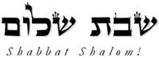 Hakham  Dr.  Yosef  ben  HaggaiRabbi  Dr.  Hillel  ben  DavidRabbi  Dr.  Eliyahu  ben  AbrahamEdited  by  Adon  Ovadyah  ben  Abraham  and  Adon  Aviner  ben  Abraham.If you have any comments or suggestions please contact me at chozenppl@gmail.comA special thank you to HH Giberet Giborah bat Sarah for her diligence in proof-reading every week.Esnoga Bet Emunah12210 Luckey SummitSan Antonio, TX 78252United States of America© 2022https://www.betemunah.org/E-Mail: gkilli@aol.com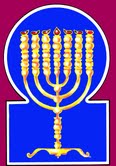 Esnoga Bet El102 Broken Arrow Dr.Paris TN 38242United States of America© 2022https://torahfocus.com/E-Mail: waltoakley@charter.netThree and 1/2 year Lectionary ReadingsThird Year of the Triennial Reading Cycle2 Adar 23, 5782 / March 25-26, 2022Seventh Year of the Shmita CycleShabbatTorah Reading:Weekday Torah Reading:פָרָה אֲדֻמָּהSaturday Afternoon“Parah Adumah”Reader 1 – B’Midbar 19:1-3Reader 1 – Shemot 11:1-3“A red heifer”Reader 2 – B’Midbar 19:4-6Reader 2 – Shemot 11:4-6“Una vaca bermeja”Reader 3 – B’Midbar 19:7-10Reader 3 – Shemot 11:7-10B’Midbar (Numbers) 19:1 – 20:13‎Reader 4 – B’Midbar 19:11-16Ashlamatah: Ezekiel 36:16-38‎Reader 5 – B’Midbar 19:17-22Monday & ThursdayMorningsReader 6 – B’Midbar 20:1-6Reader 1 – Shemot 11:1-3Psalms 110:1-7Reader 7 – B’Midbar 20:7-13Reader 2 – Shemot 11:4-6N.C.: Bereans (Hebrews) 8:1 – 9:14     Maftir – B’Midbar 20:7-13Reader 3 – Shemot 11:7-10                     Ezekiel 36:16-38 RASHITARGUM  PSEUDO-JONATHAN1  ¶  Adonai  spoke  to  Moshe  and  Aharon,  saying.1    AND  the  Lord  spoke  with  Mosheh  and  Aharon,  saying:2  This  is  the  statute  of  the  Torah  which  Adonai  commanded,  saying;  speak  to  B’ne  Yisrael  that  they  will  take  to  you  a  red,  perfect  cow  without  a  blemish,  upon  which  no  yoke  was  laid.2  This  is  the  decree,  the  publication  of  the  law  which  the  Lord  has  commanded,  saying;  Speak  to  the  sons  of  Israel,  that  they  bring  to  you  from  the  separation  of  the  fold  a  red  heifer,  two  years  old,  in  which  there  is  neither  spot  nor  white  hair,  on  which  no  male  has  come,  nor  the  burden  of  any  work  been  imposed,  neither  hurt  by  the  thong,  nor  grieved  by  the  goad  or  prick,  nor  collar  (band)  or  any  like  yoke.3  Give  it  to  Eleazar  the  kohen;  he  will  take  it  outside  the  camp,  and  someone  will  slaughter  it  in  his  presence.3  And  you  will  give  her  unto  Elazar,  the  chief  of  the  priests,  who  will  lead  her  alone  without  the  camp,  and  set  round  about  her  a  railing  (border)  of  the  branches  of  fig  trees;  and  another  priest  will  slay  her  with  the  two  signs  before  him,  after  the  manner  of  other  animals,  and  examine  her  by  the  eighteen  kinds  of  divisions.4  Eleazar  the  kohen  will  take  some  of  its  blood  with  his  finger  and  sprinkle  it  directly  facing  the  Tent  of  Meeting,  some  of  its  blood  seven  times.4  And  Elazar,  in  his  priestly  dress,  will  take  of  her  blood  with  the  finger  of  his  right  hand,  without  (first)  containing  it  in  a  vessel,  and  will  sprinkle  the  border  of  fig  branches,  and  (afterwards)  from  the  midst  of  a  vessel  on  one  side  towards  the  tabernacle  of  ordinance,  with  one  dipping,  seven  times  (will  he  sprinkle).5  Someone  will  burn  the  cow  in  his  presence;  its  skin,  flesh,  blood,  with  its  waste  (that  are  in  its  intestines)  will  be  burned.5  And  they  will  bring  her  out  from  the  midst  of  the  railing  and  another  priest,  while  Elazar  looks  on,  will  burn  the  heifer,  her  skin,  flesh,  and  blood,  with  her  dung  will  he  burn.6  The  kohen  will  take  a  piece  of  cedar  wood,  hyssop,  and  crimson  wool,  and  throw  them  into  the  burning  of  the  cow.6  And  another  priest  will  take  a  piece  of  cedar  wood  and  hyssop,  and  (wool)  whose  colour  has  been  changed  to  scarlet  and  throw  them  into  the  midst  of  the  burning  of  the  heifer;  and  he  will  enlarge  the  burning,  that  the  ashes  may  be  increased.  [JERUSALEM.  And  throw  into  the  midst  of  the  ashes  of  the  burning  heifer.]7  Then  the  kohen  will  wash  his  garments  and  bathe  his  body  in  water,  and  afterwards  he  may  enter  the  camp;  [however,]  the  kohen  will  be  impure  until  the  evening.7  And  the  priest  who  slew  the  heifer  will  wash  his  dress  in  forty  satas  of  water,  and  afterwards  he  may  go  into  the  camp;  but  the  priest  before  his  ablution  will  be  unclean  until  the  evening8  Also,  the  one  who  burns  it  must  wash  his  garments  and  bathe  his  body  in  water;  he  will  remain  unclean  until  the  evening.8  And  the  priest  who  was  employed  in  the  burning  will  wash  his  dress  in  forty  satas  of  water,  and  his  flesh  in  forty  satas,  and  before  his  ablution  will  be  unclean  until  the  evening9  A  ritually  clean  person  will  gather  the  cow's  ashes  and  place  [it]  outside  the  camp  in  a  clean  place;  it  will  remain  a  keepsake  for  the  community  of  B’ne  Yisrael  for  sprinkling  water  for  purification.9  And  a  man,  a  priest  who  is  clean,  will  gather  up  the  ashes  of  the  heifer  in  an  earthenware  receptacle,  its  opening  covered  roundabout  with  clay;  and  will  divide  the  ashes  into  three  portions,  of  which  one  will  be  placed  within  the  wall  (of  Jerusalem),  another  in  the  Mount  of  Olives,  and  the  third  portion  be  in  the  custody  of  the  Levites;  and  it  will  be  for  the  congregation  of  Israel,  for  the  Water  of  Sprinkling:  it  is  the  heifer  (immolated)  for  the  remission  of  sins.10  The  one  who  gathers  the  cow's  ashes  will  wash  his  garments  and  remain  unclean  until  the  evening;  it  will  be  for  B’ne  Yisrael  and  for  the  proselyte  who  lives  among  them  an  eternal  statute.10  And  the  priest  who  gathered  up  the  ashes  of  the  heifer  will  wash  his  clothes,  and  before  his  ablution  be  unclean  till  the  evening.  And  this  will  be  for  the  cleansing  of  the  children  of  Israel,  a  statute  forever.11  ¶  One  who  touches  the  corpse  of  any  [human]  soul  will  become  unclean  for  seven  days.11  Whoever  touches  the  body  of  a  dead  man,  or  of  a  child  of  some  months  old,  either  his  body  or  his  blood,  will  be  unclean  seven  days.12  He  will  cleanse  himself  with  it  on  the  third  day  and  on  the  seventh  day,  so  that  he  may  become  clean;  if  he  does  not  have  himself  cleansed  on  the  third  day  and  on  the  seventh  day,  he  will  not  become  clean.12  He  will  sprinkle  himself  with  this  water  of  the  ashes  on  the  third  day,  and  on  the  seventh  day  he  will  be  clean.  But  if  he  sprinkles  not  himself  on  the  third  day,  his  uncleanness  will  remain  upon  him,  and  he  will  not  be  clean  on  the  seventh  day.13  Whoever  touches  a  corpse  of  a  [human]  soul,  who  died  and  does  not  have  himself  cleansed  defiles  the  Mishkan  of  Adonai  (if  he  enters  it),  that  soul  will  be  cut  off  from  Yisrael;  because  the  sprinkling  water  was  not  sprinkled  on  him,  he  will  be  impure  his  impurity  remains.13  Whoever  has  touched  the  body  of  a  dead  man,  or  of  a  child  nine  months  old,  either  the  body  or  the  blood,  and  will  not  sprinkle  himself,  he  has  defiled  the  tabernacle  of  the  Lord,  and  that  man  will  be  cut  off  from  Israel;  forasmuch  as  the  water  of  sprinkling  is  not  sprinkled  upon  him,  he  is  unclean,  his  uncleanness  is  yet  on  him,  until  he  will  sprinkle  himself;  yet  may  he  sprinkle  and  make  ablution  on  the  seventh  evening.14  This  is  the  law  [regarding]  a  person  who  dies  in  a  tent;  anyone  who  enters  the  tent  and  everything  that  is  in  the  tent  will  be  unclean  for  seven  days.14  This  is  the  indication  of  the  law  concerning  a  man  when  he  has  died  under  the  outspread  tent  everyone  who  enters  into  the  tent  by  the  way  of  the  door,  but  not  from  its  side,  when  its  door  is  open,  (or  when  one  has  opened  its  door,)  and  whatever  is  in  the  tent,  its  floor,  stone,  wood,  and  vessels,  will  be  unclean  seven  days.15  Any  open  utensil  that  has  no  cover  fastened  to  it,  will  be  unclean.15  And  every  earthen  vessel  which  has  no  covering  fastened  upon  its  mouth,  which  would  have  kept  it  separate  from  the  uncleanness,  is  defiled  by  the  uncleanness  of  the  air  which  touches  its  mouth,  and  its  interior,  and  not  the  outside  of  it  (only).  [JERUSALEM.  And  every  open  vessel  which  has  no  covering  of  stone  upon  it  will  be  unclean.]16  Anyone  who  touches,  in  an  open  field,  one  slain  by  the  sword,  a  corpse,  human  bone,  or  grave,  will  be  unclean  for  seven  days.16  And  whoever  will  touch  not  one  who  has  died  in  his  mother's  womb,  but  who  has  been  slain  with  the  sword  on  the  face  of  the  field,  or  the  sword  with  which  he  was  slain,  or  the  dead  man  himself,  or  a  bone  of  his,  or  the  hair,  or  the  bone  of  a  living  man  which  has  been  separated  from  him,  or  a  grave,  or  a  shroud,  or  the  bier,  will  be  unclean  seven  days.17  They  will  take  for  the  unclean  person  of  the  ashes  from  the  burnt  purification-offering  and  he  will  place  upon  them  living  [spring]  water  in  a  vessel.17  And  for  him  who  is  unclean,  they  will  take  of  the  ashes  of  the  burnt  sin  offering  and  put  spring  water  upon  them  in  an  earthen  vessel.18  He  will  take  hyssop  and  dip  it  into  the  water;  [this  is  done  by]  a  ritually  clean  person,  he  will  sprinkle  it  on  the  tent,  on  all  the  utensils  and  people  that  were  there,  and  on  anyone  who  touched  the  bone,  murder  victim,  corpse,  or  grave.18  And  let  a  man,  a  priest,  who  is  clean,  take  three  branches  of  hyssop  bound.  together,  and  dip  (them)  in  the  water  at  the  time  of  receiving  the  uncleanness,  and  sprinkle  the  tent  and  all  its  vessels,  and  the  men  who  are  in  it,  or  upon  him  who  has  touched  the  bone  of  a  living  man  that  has  been  severed  from  him,  and  has  fallen,  or  him  who  has  been  slain  with  the  sword,  or  has  died  by  the  plague,  or  a  grave,  or  a  wrapper,  or  a  bier.19  The  ritually  clean  person  will  sprinkle  upon  the  unclean  person  on  the  third  day  and  on  the  seventh  day;  he  will  purify  him  on  the  seventh  day  when  he  must  wash  his  garments  and  bathe  in  water,  and  then  he  becomes  clean  in  the  evening.19  And  the  priest  who  is  clean  will  sprinkle  upon  the  unclean  man  on  the,  third  day,  and  on  the  seventh  day,  and  will  make  him  clean  on  the  seventh  day;  and  he  will  sprinkle  his  clothes,  and  wash  himself  with  water,  and  at  eventide  be  clean.20  A  person  who  became  ritually  unclean  [and  enters  the  Sanctuary]  without  purifying  himself,  that  soul  will  be  cut  off  from  the  community;  for  he  defiled  the  Sanctuary  of  Adonai,  the  sprinkling  water  was  not  sprinkled  upon  him,  he  remains  unclean.20  But  the  unclean  man  who  will  not  be  sprinkled,  that  man  will  be  cut  off  from  among  the  congregation,  because  he  has  defiled  the  sanctuary  of  the  Lord;  the  water  of  sprinkling  has  not  been  sprinkled  upon  him,  he  is  unclean.21  This  will  be  the  statute  for  all  times;  one  who  sprinkles  the  sprinkling  waters  will  wash  his  garments,  and  one  who  touches  the  sprinkling  waters  will  remain  unclean  until  the  evening.21  And  it  will  be  unto  you  an  everlasting  statute.  The  priest,  also,  who  sprinkles  the  water  of  sprinkling  will  sprinkle  his  clothes,  and  he  who  touches  the  water  of  sprinkling  will  be  unclean  until  evening.22  Anything  which  the  unclean  person  touches,  will  become  unclean;  and  anyone  touching  him  will  be  ritually  unclean  until  the  evening.22  And  whatever  the  unclean  person  has  touched,  though  he  carries  it  not,  will  be  unclean;  and  the  clean  man  who  touches  him  will  be  unclean  till  evening.1  ¶  The  entire  community  of  B’ne  Yisrael  came  to  the  wilderness  of  Tzin,  in  the  first  month.  The  people  settled  in  Kodesh,  and  Miriam  died  and  was  buried  there.1  And  the  whole  congregation  of  the  children  of  Israel  came  to  the  desert  of  Zin  on  the  tenth  day  of  the  month  Nisan.  And  Miriam  died  there  and  was  buried  there.2  There  was  no  water  for  the  community,  and  they  assembled  against  Moshe  and  Aharon.2  And  as  on  account  of  the  innocence  of  Miriam  a  well  had  been  given,  so  when  she  died  the  well  was  hidden,  and  the  congregation  had  no  water.  And  they  gathered  against  Mosheh  and  Aharon,3  The  people  quarrelled  with  Moshe  and  said,  "Would  that  we  had  died  by  our  brothers'  death  before  Adonai.3  and  the  people  contended  with  Mosheh,  and  said,  Would  that  we  had  died  when  our  brethren  died  before  the  Lord!4  Why  did  you  bring  the  congregation  of  Adonai  into  this  wilderness  for  us  and  our  livestock  to  die  there?4  And  why  have  you  brought  the  congregation  of  the  Lord  into  this  desert,  that  we  and  our  cattle  may  die  here?5  Why  did  you  take  us  out  of  Egypt  and  bring  us  to  this  terrible  place?  It  is  not  a  place  of  seed,  figs,  grapes,  or  pomegranates;  and  there  is  no  water  to  drink"!5  And  why  did  you  make  us  come  up  out  of  Mizraim,  to  bring  us  to  this  evil  place,  a  place  which  is  not  fit  for  sowing,  or  for  planting  fig  trees,  or  vines,  or  pomegranates,  and  where  there  is  no  water  to  drink?6  Moshe  and  Aharon  moved  away  from  the  assembly  to  the  entrance  of  the  Tent  of  Meeting  and  fell  on  their  faces;  the  glory  of  Adonai  appeared  to  them.6  And  Mosheh  and  Aharon  went  from  the  face  of  the  murmuring  congregation  to  the  door  of  the  tabernacle  of  ordinance,  and  bowed  upon  their  faces,  and  the  Glory  of  the  Lord's  Shekinah  was  revealed  to  them.7  Adonai  spoke  to  Moshe,  saying.7  And  the  Lord  spoke  with  Mosheh,  saying:8  "Take  the  staff  and  assemble  the  community,  you  and  Aharon  your  brother,  and  speak  to  the  rock  in  their  presence  that  it  may  give  forth  its  water;  you  will  then  bring  forth  for  them  water  from  the  rock  and  give  drink  [to]  the  community  and  their  livestock."8  Take  the  rod  of  the  miracles,  and  gather  the  congregation,  you,  and  Aharon  your  brother,  and  both  of  you  adjure  the  rock,  by  the  Great  and  manifested  Name,  while  they  look  on,  and  it  will  give  forth  its  waters:  but  if  it  refuse  to  bring  forth,  smite  it  once  with  the  rod  that  is  in  your  hand,  and  you  will  bring  out  water  for  them  from  the  rock,  that  the  congregation  and  their  cattle  may  drink.9  Moshe  took  the  staff  from  before  Adonai,  as  He  instructed  him.9  And  Mosheh  took  the  rod  of  the  miracles  from  before  the  Lord,  as  he  had  commanded  him.10  Moshe  and  Aharon  assembled  the  community  before  the  rock;  [Moshe]  said  to  them,  "Listen,  you  rebels!  Can  we  extract  water  from  this  rock  for  you"?10  And  Mosheh  and  Aharon  gathered  the  congregation  together  before  the  rock.  And  Mosheh  said  to  them,  Hear  now,  rebels:  is  it  possible  for  us  to  bring  forth  water  for  you  from  this  rock?11  And  Moshe  raised  his  hand  and  struck  the  rock  with  his  staff  twice;  water  rushed  out  abundantly,  and  the  community  and  their  livestock  drank.11  And  Mosheh  lifted  up  [JERUSALEM.  And  Mosheh  lifted  up]  his  hand,  and  with  his  rod  struck  the  rock  two  times:  at  the  first  time  it  dropped  blood;  but  at  the  second  time  there  came  forth  a  multitude  of  waters.  And  the  congregation  and  their  cattle  drank.12  Adonai  said  to  Moshe  and  Aharon,  "Because  you  did  not  believe  in  Me  to  sanctify  Me  in  the  presence  of  B’ne  Yisrael;  therefore,  you  will  not  bring  this  congregation  into  the  land  that  I  have  given  them."12  But  the  Lord  spoke  to  Mosheh  and  Aharon  with  the  oath,  Because  you  have  not  believed  in  My  Word,  to  sanctify  Me  in  the  sight  of  the  children  of  Israel,  therefore  you  will  not  bring  this  congregation  into  the  land  that  I  will  give  them.13  They  are  the  waters  of  dispute  where  B’ne  Yisrael  contended  with  Adonai,  and  He  was  sanctified  through  them.13  These  are  the  Waters  of  Contention,  where  the  sons  of  Israel  contended  before  the  Lord  on  account  of  the  well  that  had  been  hidden;  and  He  was  sanctified  in  them,  in  Mosheh  and  Aharon,  when  (the  waters)  were  given  to  them.RashiTARGUM1.  Of  David  a  psalm.  The  Word  of  the  Lord  to  my  master;  "Wait  for  My  right  hand,  until  I  make  your  enemies  a  footstool  at  your  feet."1.  Composed  by  David,  a  psalm.  The  LORD  said  in  his  decree  to  make  me  lord  of  all  Israel,  but  he  said  to  me,  “Wait  still  for  Saul  of  the  tribe  of  Benjamin  to  die,  for  one  reign  must  not  encroach  on  another;  and  afterwards,  I  will  make  your  enemies  a  prop  for  your  feet.”Another  Targum:  The  LORD  spoke  by  his  decree  to  give  me  the  dominion  in  exchange  for  sitting  in  study  of  Torah.  “Wait  at  my  right  hand  until  I  make  your  enemies  a  prop  for  your  feet.”  Another  Targum:  The  LORD  said  in  his  decree  to  appoint  me  ruler  over  Israel,  but  the  LORD  said  to  me,  “Wait  for  Saul  of  the  tribe  of  Benjamin  to  pass  away  from  the  world;  and  afterwards,  you  will  inherit  the  kingship,  and  I  will  make  your  enemies  a  prop  for  your  feet.”2.  The  staff  of  your  might  the  Lord  will  send  from  Zion;  rule  in  the  midst  of  your  enemies.2.  The  LORD  will  send  from  Zion  the  rod  of  your  strength,  and  you  will  rule  in  the  midst  of  your  enemies.3.  Your  people  will  volunteer  on  the  day  of  your  host,  because  of  the  beauty  of  holiness  when  you  fell  from  the  womb;  for  you,  your  youth  is  like  dew.3.  Your  people  are  those  of  the  house  of  Israel  who  devote  themselves  to  the  Torah;  you  will  be  helped  in  the  day  of  your  making  battle  with  them;  in  the  glories  of  holiness  the  mercies  of  God  will  hasten  to  you  like  the  descent  of  dew;  your  offspring  dwell  securely.4.  The  Lord  swore  and  will  not  repent;  you  are  a  priest  forever  because  of  the  speech  of  Malchizedek.4.  The  LORD  has  sworn  and  will  not  turn  aside,  that  you  are  appointed  leader  in  the  age  to  come,  because  of  the  merit  that  you  were  a  righteous/generous  king.5.  The  Lord,  on  your  right  hand,  has  crushed  kings  on  the  day  of  His  wrath5.  The  presence  of  the  LORD  is  at  your  right  hand;  He  struck  down  kings  on  the  day  of  His  anger.6.  He  will  execute  justice  upon  the  nations  [into]  a  heap  of  corpses;  He  crushed  the  head  on  a  great  land.6.  He  was  appointed  you  judge  over  the  Gentiles;  the  earth  is  full  of  the  bodies  of  the  slain  wicked/lawless;  he  smote  the  heads  of  kings  on  the  earth,  very  many.7.  From  the  stream  on  the  way  he  would  drink;  therefore,  he  raised  his  head.7.  He  will  receive  instruction  from  the  mouth  of  the  prophet  on  the  way;  because  of  this,  he  will  lift  up  his  head.א  לְדָוִד, מִזְמוֹר:
נְאֻם יְהוָה, לַאדֹנִי--שֵׁב לִימִינִי;    עַד-אָשִׁית אֹיְבֶיךָ, הֲדֹם לְרַגְלֶיךָ.1 A Psalm of David. {N}
The LORD saith unto my lord: 'Sit thou at My right hand, until I make thine enemies thy footstool.'RashiTargum16.  ¶  And  the  word  of  the  Lord  came  to  me,  saying:16.  The  word  of  prophecy  from  before  the  LORD  was  with  me,  saying:17.  "Son  of  man!  The  house  of  Israel,  as  long  as  they  lived  on  their  own  land,  they  defiled  it  by  their  way  and  by  their  misdeeds,  like  the  uncleanness  of  a  woman  in  the  period  of  her  separation  was  their  way  before  Me.17.  "Son  of  Adam,  the  House  of  Israel,  dwelling  on  their  land,  defiled  it  with  their  ways  and  their  deeds;  like  the  uncleanness  of  a  menstruous  woman  was  their  way  before  Me.18.  Wherefore  I  poured  My  wrath  upon  them  for  the  blood  that  they  had  shed  in  the  land,  because  they  had  defiled  it  with  their  idols.18.  So  I  poured  out  My  wrath  upon  them,  for  the  innocent  blood  which  they  had  shed  upon  the  land,  and  for  the  worship  of  their  idols  with  which  they  had  defiled  it.19.  And  I  scattered  them  among  the  nations,  and  they  were  dispersed  through  the  countries.  According  to  their  way  and  their  misdeeds  did  I  judge  them.19.  I  exiled  them  among  the  Gentiles  and  scattered  them  through  the  countries;  in  accordance  with  their  evil  ways  and  their  corrupt  deeds  I  exacted  payment  from  them."20.  And  they  entered  the  nations  where  they  came,  and  they  profaned  My  Holy  Name,  inasmuch  as  it  was  said  of  them,  'These  are  the  people  of  the  Lord,  and  they  have  come  out  of  His  land.'20.  And  they  came  in  among  the  Gentiles  to  which  they  had  been  exiled.  because  they  profaned  My  holy  name,  in  that  men  said  of  them,  'If  these  are  the  people  of  the  LORD.  how  is  it  then  that  they  have  been  exiled  from  the  land  which  is  the  abode  of  His  Shekinah’?21.  But  I  had  pity  on  My  Holy  Name,  which  the  house  of  Israel  had  profaned  among  the  nations  to  which  they  had  come.  {P}21.  But  I  had  consideration  for  My  holy  name,  which  the  House  of  Israel  had  profaned  among  the  Gentiles  to  which  they  had  been  exiled.22.  Therefore,  say  to  the  house  of  Israel;  So,  says  the  Lord  God:  Not  for  your  sake  do  I  do  this,  O  house  of  Israel,  but  for  My  Holy  Name,  which  you  have  profaned  among  the  nations  to  which  they  have  come.22.  Therefore  say  to  the  House  of  Israel,  Thus  says  the  LORD  God:  It  is  not  for  your  sake  that  I  am  acting,  0  House  of  Israel,  but  for  My  holy  name,  which  you  have  profaned  among  the  Gentiles  to  which  you  had  been  exiled.23.  And  I  will  sanctify  My  great  Name,  which  was  profaned  among  the  nations,  which  you  have  profaned  in  their  midst;  and  the  nations  shall  know  that  I  am  the  Lord-is  the  declaration  of  the  Lord  God-when  I  will  be  sanctified  through  you  before  their  eyes.23.  I  will  sanctify  My  great  name,  which  has  been  profaned  among  the  Gentiles,  which  you  have  caused  to  be  profaned  among  them,  and  the  Gentiles  will  know  that  I  am  the  LORD,  says  the  LORD  God,  when  I  will  be  sanctified  through  you  before  their  eyes.24.  For  I  will  take  you  from  among  the  nations  and  gather  you  from  all  the  countries,  and  I  will  bring  you  to  your  land.24.  For  I  will  draw  you  near  from  among  the  Gentiles,  and  I  will  gather  you  in  from  all  the  countries,  and  I  will  bring  you  into  your  own  land.25.  And  I  will  sprinkle  clean  water  upon  you,  and  you  will  be  clean;  from  all  your  impurities  and  from  all  your  abominations  will  I  cleanse  you.25.  And  I  will  forgive  your  sins,  as  though  you  had  been  purified  by  the  waters  of  sprinkling  and  by  the  ashes  of  the  heifer  sin-offering,  and  you  will  be  cleansed  of  all  your  defilements,  and  from  all  your  idols  I  will  cleanse  you.26.  And  I  will  give  you  a  new  heart,  and  a  new  spirit  will  I  put  within  you,  and  I  will  take  away  the  heart  of  stone  out  of  your  flesh,  and  I  will  give  you  a  heart  of  flesh.26.  And  I  will  give  you  a  faithful  heart,  and  I  will  put  a  faithful  spirit  deep  inside  you;  and  I  will  demolish  the  wicked  heart,  which  is  as  hard  as  stone,  from  your  flesh;  and  I  will  give  you  a  heart  that  is  faithful  before  Me,  to  do  My  will.27.  And  I  will  put  My  spirit  within  you  and  bring  it  about  that  you  will  walk  in  My  statutes  and  you  will  keep  My  ordinances  and  do  [them].27.  And  My  holy  spirit  will  I  put  deep  inside  you  and  I  will  act  so  that  you  will  walk  in  My  statutes  and  keep  My  Laws  and  observe  them.28.  Then  will  you  dwell  in  the  land  that  I  gave  your  fathers,  and  you  will  be  a  people  to  Me,  and  I  will  be  to  you  as  a  God.28.  You  will  dwell  in  the  land  which  I  gave  to  your  fathers,  and  you  will  be  a  people  before  Me,  and  I  will  be  your  God.29.  And  I  will  save  you  from  all  your  uncleanness’s,  and  I  will  call  to  the  corn  and  will  multiply  it,  and  I  will  not  decree  famine  again  over  you.29.  And  I  will  redeem  you  from  all  your  defilements,  and  I  will  bless  the  grain  and  make  it  abundant,  and  I  will  not  impose  famine  upon  you.30.  And  I  will  multiply  the  fruit  of  the  tree  and  the  produce  of  the  field,  so  that  you  shall  no  more  have  to  accept  the  shame  of  famine  among  the  nations.30.  I  will  make  abundant  the  fruit  of  the  tree  and  the  harvest  of  the  field,  so  that  you  will  no  longer  bear  among  the  Gentiles  the  disgrace  of  famine.31.  And  you  shall  remember  your  evil  ways  and  your  deeds  that  were  not  good,  and  you  will  loathe  yourselves  in  your  own  eyes  on  account  of  your  sins  and  on  account  of  your  abominations.31.  Then  you  will  remember  your  evil  ways,  and  your  improper  deeds  and  you  will  have  regrets;  and  you  will  be  aware  of  your  sins  and  your  abominations.32.  Not  for  your  sake  do  I  do  it,  says  the  Lord  God,  may  it  be  known  to  you;  be  ashamed  and  confounded  for  your  ways,  O  house  of  Israel.  {S}32.  Let  it  be  known  to  you  that  it  is  not  for  your  sake  that  I  act,  says  the  LORD  God;  be  ashamed  and  humbled  because  of  your  ways,  O  House  of  Israel.33.  So  says  the  Lord  God:  On  the  day  that  I  will  have  cleansed  you  from  all  your  iniquities,  and  I  will  resettle  the  cities,  and  the  ruins  shall  be  built  up.33.  Thus  says  the  LORD  God:  “On  the  say  that  I  cleanse  you  from  all  your  sins,  I  will  cause  the  cities  to  be  inhabited,  and  the  ruins  will  be  rebuilt.34.  And  the  desolate  land  shall  be  worked,  instead  of  its  lying  desolate  in  the  sight  of  all  that  pass  by.34.  And  the  land  that  was  desolate  will  be  tilled  instead  of  being  the  desolation  that  it  had  been  in  the  eyes  of  every  passer-by.35.  And  they  shall  say,  'This  land  that  was  desolate  has  become  like  the  Garden  of  Eden,  and  the  cities  that  were  destroyed  and  desolate  and  pulled  down  have  become  settled  as  fortified  [cities].'35.  And  they  will  say:  ‘This  land  of  Israel.  that  was  desolate,  has  returned  to  be  like  the  garden  of  Eden;  and  the  cities  that  were  ruined  and  desolate  and  shattered  are  now  powerful,  inhabited  cities.’36.  And  the  nations  that  are  left  round  about  you  shall  know  that  I,  the  Lord,  have  built  up  the  ruined  places  and  have  planted  the  desolate  ones;  I,  the  Lord,  have  spoken,  and  I  will  perform  [it].  {S}36.  And  the  Gentiles  that  are  left  all  around  you  will  know  that  I  the  LORD,  have  rebuilt  the  places  that  were  shattered,  and  have  made  the  desolate  places  live  again;  I,  the  LORD,  have  decreed  it  by  My  Memra,  and  I  will  fulfill  It.”37.  So  says  the  Lord  God:  I  will  yet  for  this  be  inquired  of  by  the  house  of  Israel  to  do  for  them;  I  will  multiply  them-the  men-like  a  flock  of  sheep.37.  Thus  says  the  LORD  God:  “Also  this  I  will  let  the  House  of  Israel  request  of  My  Memra  to  do  for  them:  I  will  make  them  numerous  with  people,  and  prosperous  with  cattle.38.  Like  the  flocks  appointed  for  the  holy  offerings,  like  the  flocks  of  Jerusalem  on  its  festivals,  so  will  these  cities  now  laid  waste  be  filled  with  flocks  of  men,  and  they  shall  know  that  I  am  the  Lord."38.  Like  the  holy  people,  like  the  people  who  are  cleansed  and  come  to  Jerusalem  at  the  time  of  the  Passover  festivals,  so  the  cities  of  the  land  of  Israel,  which  were  ruined  will  be  filled  with  people,  the  people  of  the  House  of  Israel,  and  they  will  know  that  I  am  the  LORD.HebrewEnglishTorah  SederNum.  19:1-20:13PsalmsPsa  110:1-7AshlamatahEze.  36:16-38אָדָםperson,  manNum.  19:11Ezek.  36:17אֲדֹנָיlordPs.  110:1Ezek.  36:22אָמַרsayingNum.  19:1Ezek.  36:16אֶרֶץland,  earthNum.  20:12Ps.  110:6Ezek.  36:18אֲשֶׁרwhich,  whomNum.  19:2Ezek.  36:18בּוֹאcome,  cameNum.  19:7Ezek.  36:20בֵּןsonNum.  19:2Ezek.  36:17בָּשָׂרfleshNum.  19:5Ezek.  36:26גּוֹיnationsPs.  110:6Ezek.  36:19דָּבַרspoke,  spokenNum.  19:1Ezek.  36:36דָּםbloodNum.  19:4Ezek.  36:18דֶּרֶךְways,  waysidePs.  110:7Ezek.  36:17זֶהthisNum.  19:2Ezek.  36:37טָהוֹרcleanNum.  19:9Ezek.  36:25טָהֵרclean,  cleanseNum.  19:12Ezek.  36:25טָמֵאunclean,  defiledNum.  19:7Ezek.  36:17יהוהLORDNum.  19:1Ps.  110:1Ezek.  36:16יוֹםdaysNum.  19:11Ps.  110:3Ezek.  36:33יָשַׁבliving,  sit,  stayedNum.  20:1Ps.  110:1Ezek.  36:17יִשְׂרָאֵלIsraelNum.  19:2Ezek.  36:17כֹּהֵןpriestNum.  19:3Ps.  110:4כֹּלany,  allNum.  19:11Ezek.  36:24כֵּןthereforeNum.  20:12Ps.  110:7Ezek.  36:22לָקַחtake,  bringNum.  19:2Ezek.  36:24מוֹעֵדmeeting,  appointedNum.  19:4Ezek.  36:38מַטֶּהrod,  scepterNum.  20:8Ps.  110:2מַיִםwaterNum.  19:7Ezek.  36:25נְאֻםsays,  declaresPs.  110:1Ezek.  36:23נִדָּהimpurityNum.  19:9Ezek.  36:17נָתַןgive,  putNum.  19:3Ezek.  36:26עַדuntilNum.  19:7Ps.  110:1עוֹדstill,  againNum.  19:13Ezek.  36:30עוֹלָםperpetual,  foreverNum.  19:10Ps.  110:4עַיִןsightNum.  19:5Ezek.  36:23עַלaccording,  againstNum.  20:2Ps.  110:4עֵץwood,  treeNum.  19:6Ezek.  36:30פָּנֶהpresence,  beforeNum.  19:3Ezek.  36:17קָדַשׁvindicate,  holinessNum.  20:12Ezek.  36:23קֹדֶשׁholyPs.  110:3Ezek.  36:20קֶרֶבmidst,  withinPs.  110:2Ezek.  36:26רָמַםliftedNum.  20:11Ps.  110:7שָׂדֶהfieldNum.  19:16Ezek.  36:30שָׁםwhere,  thereNum.  19:18Ezek.  36:20שָׁתָהdrinkNum.  20:5Ps.  110:7תָּוֶךְmidstNum.  19:6Ezek.  36:23qr'z"sprinkledNum.  19:13Ezek.  36:25ha'm.juincleannessNum.  19:13Ezek.  36:17  ~[;peopleNum.  20:1Ps.  110:3Ezek.  36:20br'abundantly,  broadNum.  20:11Ps.  110:6[r'wretched,  evilNum.  20:5Ezek.  36:31GreekEnglishTorah  SederNum.  19:1-20:13PsalmsPsa  110:1-7AshlamatahEze.  36:16-38NCHeb.  8:1-9:14ἀγαθόςgoodEze  36:31  Heb  9:11ἁγιάζωsanctifies,  sanctifyNum  20:12Eze  36:23  Heb  9:13  ἅγιονholy,  holiesNum  19:20  Psa  110:3Eze  36:20Heb  8:2ἀδελφόςbrotherNum  20:3Heb  8:11αἷμαbloodNum  19:4  Eze  36:18Heb  9:7  αἰώνιοςeternalNum  19:10  Heb  9:12ἁμαρτίαsinEze  36:19Heb  8:12ἄμωμοςunblemishedNum  19:2Heb  9:14ἄνθρωποςmanNum  19:9Eze  36:17  Heb  8:2ἀνομίαlawless  deedsEze  36:31Heb  8:12γῆearth,  landNum  20:12Psa  110:6  Eze  36:17  Heb  8:4γινώσκωknowEze  36:23Heb  8:11δάμαλιςheiferNum  19:2Heb  9:13δεξιόςrightPsa  110:1  Heb  8:1δίδωμιimputing,  put,  giveNum  19:3  Eze  36:26Heb  8:10δικαίωμαordinancesEze  36:27Heb  9:1δόξαgloryNum  20:6Heb  9:5εἰσέρχομαιenterNum  19:7Eze  36:20Heb  9:12ἔρχομαιcome,  cameNum  20:1Heb  8:8  ζάωlivingNum  19:17Heb  9:14ζητέωsoughtEze  36:37  Heb  8:7  ἡμέραdayNum  19:11Psa  110:3Eze  36:33  Heb  8:8θεόςGODEze  36:28Heb  8:10ἱερεύςpriestNum  19:3Psa  110:4  Heb  8:4  καθαρίζωcleanseEze  36:25Heb  9:14καθίζωsatEze  36:35  Heb  8:1  καινόςnewEze  36:26  Heb  8:8καρδίαheartEze  36:26Heb  8:10κατάaccording  toPsa  110:4  Eze  36:17  Heb  8:4κύριοςLORDNum  19:1  Psa  110:1Eze  36:16Heb  8:2λαόςpeopleNum  20:1Eze  36:20Heb  8:10μέγαςgreatEze  36:23Heb  8:11μετάafterHeb  8:10μιμνῄσκομαιrememberEze  36:31  Heb  8:12νεκρόςdeadNum  19:16Heb  9:14νόμοςlawNum  19:2Heb  8:4ὁδόςwayPsa  110:7Eze  36:17  Heb  9:8οἶκοςhouseNum  19:18Eze  36:17Heb  8:8ὁράωappearedNum  20:6Heb  9:28  ὅσοςas  much  asNum  19:2Eze  36:36Heb  8:6παραγίνομαιcomeNum  20:5Heb  9:11πᾶςevery,  all,  anyNum  19:11Eze  36:24  Heb  8:3πατήρfatherEze  36:28Heb  8:9πνεῦμαspiritEze  36:26Heb  9:8  ποιέωmadeEze  36:22Heb  8:5πρῶτοςfirstNum  20:1Heb  8:7  ῥάβδοςrodNum  20:8Psa  110:2Heb  9:4  σάρξfleshEze  36:26Heb  9:10σκηνήtentNum  19:4Heb  8:2τόποςplaceNum  19:9Heb  8:7χείρhandNum  20:11Heb  8:9BESBGREEK  TEXT    1  ¶  But  the  principal  point  being  said:  we  have  a  Chief  Priest  [after  the  order  of  Melchitzedek.  cf.  Ps  110:4]  ‎who  is  seated  (cf.  Ps  110:1)  in  (on)  the  right  of  the  Throne  of  the  Majesty  [El-Gadol]  in  the  heavens;‎Hebrews  8:1  Κεφάλαιον  δὲ  ἐπὶ  τοῖς  λεγομένοις  τοιοῦτον  ἔχομεν  ἀρχιερέα  ὃς  ἐκάθισεν  ἐν  δεξιᾷ  τοῦ  θρόνου  τῆς  μεγαλωσύνης  ἐν  τοῖς  οὐρανοῖς2  a  minister  of  the  holy  (place  -  Maqom)  and  of  the  true  tabernacle,  which  the  LORD  builds,  (fastens  -  builds  ‎together)  not  man.‎2  τῶν  ἁγίων  λειτουργὸς  καὶ  τῆς  σκηνῆς  τῆς  ἀληθινῆς  ἣν  ἔπηξεν  ὁ  κύριος  καὶ  οὐκ  ἄνθρωπος3  ¶  For  every  Chief  Priest  is  ordained  to  (offer)  offerings  and  gifts.    Therefore,  (it  is)  requisite  for  this  one  (our  Chief  Priest)  to  have  something  which  he  may  offer.3    πᾶς  γὰρ  ἀρχιερεὺς  εἰς  τὸ  προσφέρειν  δῶρά  τε  καὶ  θυσίας  καθίσταται·  ὅθεν  ἀναγκαῖον  ἔχειν  τι  καὶ  τοῦτον  ὃ  προσενέγκῃ4  On  the  other  hand,  if  he  was  on  (in)  the  land,  [Eretz  Yisrael]  he  would  not  even  be  a  priest,  (there)  being  priests  [making]  offerings  gifts  according  to  the  Torah.4    εἰ  μὲν  γὰρ  ἦν  ἐπὶ  γῆς  οὐδ  ἂν  ἦν  ἱερεύς  ὄντων  τῶν  ἱερέων  τῶν  προσφερόντων  κατὰ  τὸν  νόμον  τὰ  δῶρα·5  Who  exhibit  and  shadow  (pattern  –  Heb.  tavnit)  the  performance  of  the  sacred  services  of  heavenly  things,  even  as  Moshe  was  Divinely  instructed,  (when)  preparing  to  build  the  Mishkan,  “And  see  that  you  make  them  after  their  pattern,  which  you  were  shown  in  the  mount.”  (Exo  25:40)  5    οἵτινες  ὑποδείγματι  καὶ  σκιᾷ  λατρεύουσιν  τῶν  ἐπουρανίων  καθὼς  κεχρημάτισται  Μωσῆς  μέλλων  ἐπιτελεῖν  τὴν  σκηνήν  Ὅρα  γάρ  φησίν  ποιήσῃς  πάντα  κατὰ  τὸν  τύπον  τὸν  δειχθέντα  σοι  ἐν  τῷ  ὄρει·6  But  now  he  (our  Chief  Priest)  brought  forth  a  liturgy  (service)  of  excellence,  in  as  much  as  he  is  the  reconciliation  (mediator)  of  a  strengthening  [of  the]  covenant‎,  upon  which  stronger  promises  are  enacted.6    νυνὶ  δὲ  διαφορωτέρας  τέτευχεν  λειτουργίας  ὅσῳ  καὶ  κρείττονός  ἐστιν  διαθήκης  μεσίτης  ἥτις  ἐπὶ  κρείττοσιν  ἐπαγγελίαις  νενομοθέτηται7  ¶  For  if  the  first  [Adam]  had  been  sinless  there  would  not  have  been  opportunity  requiring  the  second  [last  Adam  cf.  1  Cor.  15:  45].7    Εἰ  γὰρ  ἡ  πρώτη  ἐκείνη  ἦν  ἄμεμπτος  οὐκ  ἂν  δευτέρας  ἐζητεῖτο  τόπος8  Finding  fault  in  them,  [the  generation  of  the  first  Temple]  He  is  saying  (Jer.  31:31-34)  “Behold,  the  days  come,  says  The  LORD,  that  I  will  cut  a  refreshed  covenant  with  the  house  of  Israel  and  with  the  house  of  Judah,8    μεμφόμενος  γὰρ  αὐτοῖς  λέγει  Ἰδοὺ  ἡμέραι  ἔρχονται  λέγει  κύριος  καὶ  συντελέσω  ἐπὶ  τὸν  οἶκον  Ἰσραὴλ  καὶ  ἐπὶ  τὸν  οἶκον  Ἰούδα  διαθήκην  καινήν9  (32)    not  according  to  the  covenant  that  I  cut  with  their  fathers  in  the  day  I  took  them  by  the  hand  to  bring  them  out  of  the  land  of  Egypt  (which  covenant  of  Mine  they  broke,  although  I  was  a  husband  to  them,  says  the  LORD).  9    οὐ  κατὰ  τὴν  διαθήκην  ἣν  ἐποίησα  τοῖς  πατράσιν  αὐτῶν  ἐν  ἡμέρᾳ  ἐπιλαβομένου  μου  τῆς  χειρὸς  αὐτῶν  ἐξαγαγεῖν  αὐτοὺς  ἐκ  γῆς  Αἰγύπτου  ὅτι  αὐτοὶ  οὐκ  ἐνέμειναν  ἐν  τῇ  διαθήκῃ  μου  κἀγὼ  ἠμέλησα  αὐτῶν  λέγει  κύριος·10  (33)  But  this  shall  be  the  covenant  that  I  will  cut  with  the  house  of  Israel:  After  those  days,  declares  The  LORD,  I  will  put  My  Law  in  their  inward  parts,  and  I  will  write  it  on  their  hearts;  and  I  will  be  their  God,  and  they  will  be  My  people.10    ὅτι  αὕτη  ἡ  διαθήκη  ἣν  διαθήσομαι  τῷ  οἴκῳ  Ἰσραὴλ  μετὰ  τὰς  ἡμέρας  ἐκείνας  λέγει  κύριος·  διδοὺς  νόμους  μου  εἰς  τὴν  διάνοιαν  αὐτῶν  καὶ  ἐπὶ  καρδίας  αὐτῶν  ἐπιγράψω  αὐτούς  καὶ  ἔσομαι  αὐτοῖς  εἰς  θεὸν  καὶ  αὐτοὶ  ἔσονταί  μοι  εἰς  λαόν·11For  they  shall  all  know  Me,  from  the  least  of  them  even  to  the  greatest  of  them,  declares  the  LORD.11    καὶ  οὐ  μὴ  διδάξωσιν  ἕκαστος  τὸν  πλησίον  αὐτοῦ  καὶ  ἕκαστος  τὸν  ἀδελφὸν  αὐτοῦ  λέγων  Γνῶθι  τὸν  κύριον  ὅτι  πάντες  εἰδήσουσίν  με  ἀπὸ  μικροῦ  αὐτῶν  ἕως  μεγάλου  αὐτῶν12  For  I  will  forgive  their  iniquity,  and  I  will  remember  their  sins  no  more.”12    ὅτι  ἵλεως  ἔσομαι  ταῖς  ἀδικίαις  αὐτῶν  καὶ  τῶν  ἁμαρτιῶν  αὐτῶν  καὶ  τῶν  ἀνομιῶν  αὐτῶν,  οὐ  μὴ  μνησθῶ  ἔτι13  In  the  saying  renew  He  made  the  first  [mode  of  giving  the  Law  and  service]  old  (temporally  older).  And  the  old  [mode]  (temporally  older)  (is)  being  completed  and  near  disappearance.13    ἐν  τῷ  λέγειν  Καινὴν  πεπαλαίωκεν  τὴν  πρώτην·  τὸ  δὲ  παλαιούμενον  καὶ  γηράσκον  ἐγγὺς  ἀφανισμοῦ9:1  ¶  Therefore,  the  first  Mishkan  had  ordinances  of  Divine  service,  yet  the  holy  place  was  of  this  world.Hebrews  9:1  εἶχέν  μὲν  οὖν  καὶ  ἡ  πρώτη  σκηνή  δικαιώματα  λατρείας  τό  τε  ἅγιον  κοσμικόν2  The  first  (court  of  the)  Mishkan  was  carefully  prepared  in  which  both  the  Menorah  and  the  table  with  the  bread  of  His  presence,  being  called  holy;2  σκηνὴ  γὰρ  κατεσκευάσθη  ἡ  πρώτη  ἐν  ᾗ  ἥ  τε  λυχνία  καὶ  ἡ  τράπεζα  καὶ  ἡ  πρόθεσις  τῶν  ἄρτων  ἥτις  λέγεται  Ἅγια·3  And  beyond  the  second  veil  (the  Paroket)  was  a  Mishkan  called  the  Holy  of  Holies.3  μετὰ  δὲ  τὸ  δεύτερον  καταπέτασμα  σκηνὴ  ἡ  λεγομένη  Ἅγια  Ἁγίων4  Having  a  golden  censer  (on  Yom  HaKipurim)  and  the  Ark  of  the  Covenant  covered  entirely  with  gold,  in  which  was  a  golden  urn  of  manna  and  the  rod  of  Aaron  which  budded  and  the  lukot  (tablets)  of  the  covenant.4    χρυσοῦν  ἔχουσα  θυμιατήριον  καὶ  τὴν  κιβωτὸν  τῆς  διαθήκης  περικεκαλυμμένην  πάντοθεν  χρυσίῳ  ἐν  ᾗ  στάμνος  χρυσῆ  ἔχουσα  τὸ  μάννα  καὶ  ἡ  ῥάβδος  Ἀαρὼν  ἡ  βλαστήσασα  καὶ  αἱ  πλάκες  τῆς  διαθήκης5  And  above  it  the  Keruvim  of  kevod  (Cherubim  of  glory)  overshadowing  the  mercy-seat  of  which  we  are  not  able  to  speak  of  in-depth.5  ὑπεράνω  δὲ  αὐτῆς  χερουβιμ  δόξης  κατασκιάζοντα  τὸ  ἱλαστήριον·  περὶ  ὧν  οὐκ  ἔστιν  νῦν  λέγειν  κατὰ  μέρος6  ¶  Now  all  of  these  things  were  carefully  constructed,  (and)  the  priests  continually  go  into  the  first  Mishkan  (outer  court)  performing  Divine  services.6    Τούτων  δὲ  οὕτως  κατεσκευασμένων  εἰς  μὲν  τὴν  πρώτην  σκηνὴν  διαπαντός  εἰσίασιν  οἱ  ἱερεῖς  τὰς  λατρείας  ἐπιτελοῦντες7  But  into  the  second  (part  –the  Holy  of  Holies)  the  Chief  Priest  alone  entered  once  a  year  only  with  blood,  which  he  offers  for  himself  and  for  the  people’s  unintentional  sins.7    εἰς  δὲ  τὴν  δευτέραν  ἅπαξ  τοῦ  ἐνιαυτοῦ  μόνος  ὁ  ἀρχιερεύς  οὐ  χωρὶς  αἵματος  ὃ  προσφέρει  ὑπὲρ  ἑαυτοῦ  καὶ  τῶν  τοῦ  λαοῦ  ἀγνοημάτων8  Thus  declaring  by  the  Ruach  HaKodesh  that  the  way  to  the  holy  courts  was  not  visible  while  the  first  Mishkan  was  standing.8    τοῦτο  δηλοῦντος  τοῦ  πνεύματος  τοῦ  ἁγίου  μήπω  πεφανερῶσθαι  τὴν  τῶν  ἁγίων  ὁδὸν  ἔτι  τῆς  πρώτης  σκηνῆς  ἐχούσης  στάσιν9  Which  was  an  allegory  (Remez)  of  the  present  time,  when  sacrifices  and  gifts  (korbanot)  could  not  bring  the  conscience  to  mature  service,9    ἥτις  παραβολὴ  εἰς  τὸν  καιρὸν  τὸν  ἐνεστηκότα  καθ  ὃν  δῶρά  τε  καὶ  θυσίαι  προσφέρονται  μὴ  δυνάμεναι  κατὰ  συνείδησιν  τελειῶσαι  τὸν  λατρεύοντα10  being  only  food  and  drink  with  various  immersions,  and  natural  ordinances  until  the  acts  of  restitution  (and  reformation)  were  imposed.10    μόνον  ἐπὶ  βρώμασιν  καὶ  πόμασιν  καὶ  διαφόροις  βαπτισμοῖς  καὶ  δικαιώμασιν  σαρκὸς  μέχρι  καιροῦ  διορθώσεως  ἐπικείμενα11  ¶  But  Messiah  came,  as  a  High  Priest  of  beneficence,  the  magistrate  of  a  tabernacle  (Mishkan)  not  made  by  hands  but  of  [a  renewed]  creation;11  Χριστὸς  δὲ  παραγενόμενος  ἀρχιερεὺς  τῶν  μελλόντων  ἀγαθῶν  διὰ  τῆς  μείζονος  καὶ  τελειοτέρας  σκηνῆς  οὐ  χειροποιήτου  τοῦτ  ἔστιν  οὐ  ταύτης  τῆς  κτίσεως12    and  not  through  the  blood  of  goats  and  calves  but  by  his  own  life  [of  righteousness/generosity]  (he)  entered  once  into  the  holy  courts  acquiring  eternal  ransom.12    οὐδὲ  δι  αἵματος  τράγων  καὶ  μόσχων  διὰ  δὲ  τοῦ  ἰδίου  αἵματος  εἰσῆλθεν  ἐφάπαξ  εἰς  τὰ  ἅγια  αἰωνίαν  λύτρωσιν  εὑράμενος13  For  if  the  blood  of  bulls  and  goats,  and  ashes  of  a  heifer  sprinkling  those  having  been  defiled,  sanctifies  to  the  purity  of  the  flesh,13    εἰ  γὰρ  τὸ  αἷμα  ταύρων  καὶ  τράγων  καὶ  σποδὸς  δαμάλεως  ῥαντίζουσα  τοὺς  κεκοινωμένους  ἁγιάζει  πρὸς  τὴν  τῆς  σαρκὸς  καθαρότητα14  How  much  more  the  life  of  Messiah  (who  through  the  eternal  Spirit  offered  himself  unblemished  to  God),  will  purify  your  conscience  from  dead  works,  to  serve  (the)  living  God!14  πόσῳ  μᾶλλον  τὸ  αἷμα  τοῦ  Χριστοῦ  ὃς  διὰ  πνεύματος  αἰωνίου  ἑαυτὸν  προσήνεγκεν  ἄμωμον  τῷ  θεῷ  καθαριεῖ  τὴν  συνείδησιν  ὑμῶν  ἀπὸ  νεκρῶν  ἔργων  εἰς  τὸ  λατρεύειν  θεῷ  ζῶντιShabbatTorah  Reading:Weekday  Torah  Reading:הַחֹדֶשׁSaturday  Afternoon“HaChodesh”Reader  1  –  Shemot 11:1-3Reader  1  –  D’barim 7: 12-14“The  New  Moon”Reader  2  –  Shemot 11:4-10Reader  2  –  D’barim  7:15-17“El  novilunio”Reader  3  –  Shemot 12:1-5Reader  3  –  D’barim  7:18-20Shemot (Exodus) 11:1  –  12:28Reader  4  –  Shemot 12:6-10Ashlamatah:  Ezekiel  45:18  -  46:15Reader  5  –  Shemot 12:11-17  Monday  and  Thursday  MorningsAshlamatah:  Isaiah  66:1,  23Reader  6  –  Shemot 12:18-20Reader  1  –  D’barim 7: 12-14Proverbs  7:1-27Reader  7  –  Shemot 12:21-28Reader  2  –  D’barim  7:15-17  N.C.:  Col.  2:16-23;  1  Cor.  5:6-8        Maftir  –  B’Midbar  28:9-15Reader  3  –  D’barim  7:18-20